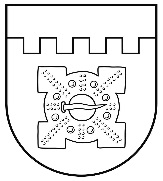 LATVIJAS REPUBLIKADOBELES NOVADA DOMEBrīvības iela 17, Dobele, Dobeles novads, LV-3701Tālr. 63707269, 63700137, 63720940, e-pasts dome@dobele.lvDOMES SĒDES PROTOKOLSDobelē2021. gada 30. jūnijā										Nr. 8Sēde sasaukta plkst. 14.00Sēde atklāta plkst. 14.00Sēdi vada:	novada domes priekšsēdētājs ANDREJS SPRIDZĀNS Protokolē:	sēžu protokolu vadītāja DACE RITERFELTEPiedalās deputāti:ILZE ABRAMOVIČA, IVARS CIMERMANIS, ALDIS CĪRULIS, SARMĪTE DUDE, VIKTORS EIHMANIS, EDGARS GAIGALIS, AGITA JANSONE, EDĪTE KAUFMANE, EDGARS LAIMIŅŠ, BAIBA LUCAUA-MAKALISTERE, KASPARS ĻAKSA, AINĀRS MEIERS, INITA NEIMANE, SANITA OLŠEVSKA, GUNTIS SAFRANOVIČS, NORMUNDS SMILTNIEKSSēdē piedalās pašvaldības administrācijas un iestāžu darbinieki:Juridiskās nodaļas vadītāja INGUNA PERSIDSKA, datortīklu administrators GINTS DZENISpieslēgumā ZOOM platformā - izpilddirektors AGRIS VILKS, izpilddirektora vietnieks GUNĀRS KURLOVIČS, Juridiskās nodaļas juriste LŪCIJA NARTIŠA, Finanšu un grāmatvedības nodaļas vadītāja JOLANTA KALNIŅA, Nekustamā īpašuma nodaļas vadītāja AUSTRA APSĪTE, Attīstības un plānošanas nodaļas vadītāja LAILA ŠEREIKO, Sociālā dienesta vadītāja BEATA LIMANĀNE, Izglītības pārvaldes vadītāja AIJA DIDRIHSONE, vecākā konsultante DZINTRA MATISONE, Komunālās nodaļas vadītājs DAINIS SIRSONISANDREJS SPRIDZĀNS uzaicina reģistrēties balsošanas sistēmā.Notiek reģistrācija. ANDREJS SPRIDZĀNS uzaicina sākt darba kārtības jautājumu izskatīšanu.Darba kārtība:1.Par nekustamā īpašuma „Dravnieki” Bērzes pagastā, Dobeles novadāzemes ierīcības projekta apstiprināšanuZIŅO Nekustamā īpašuma nodaļas vadītāja AUSTRA APSĪTE par zemes ierīcības projekta apstiprināšanu nekustamā īpašuma „Dravnieki” Bērzes pagastā zemes vienības sadalīšanai trijos atsevišķos īpašumos.Jautājums izskatīts Tautsaimniecības un attīstības komitejas sēdē 2021. gada 22. jūnijā un apstiprināta lēmuma projekta iesniegšana izskatīšanai novada domē.ANDREJS SPRIDZĀNS aicina uzdot jautājumus.Deputātiem jautājumu nav.ANDREJS SPRIDZĀNS uzaicina balsot par lēmuma projektu.Saskaņā ar Zemes ierīcības likuma 8. un 19. pantu, Nekustamā īpašuma valsts kadastra likuma 9. panta pirmās daļas 1. punktu un Ministru kabineta 2006. gada 20. jūnija noteikumu Nr. 496 „Nekustamā īpašuma lietošanas mērķu klasifikācija un nekustamā īpašuma lietošanas mērķu noteikšanas un maiņas kārtība” 16.1. apakšpunktu, Dobeles novada dome ar 17 balsīm PAR (I. ABRAMOVIČA, I. CIMERMANIS, A. CĪRULIS, S. DUDE, V. EIHMANIS, E. GAIGALIS, A. JANSONE, E. KAUFMANE, E. LAIMIŅŠ, B. LUCAUA-MAKALISTERE, K. ĻAKSA, A. MEIERS, I. NEIMANE, S. OLŠEVSKA, G. SAFRANOVIČS, N. SMILTNIEKS, A. SPRIDZĀNS), PRET – nav, ATTURAS – nav, NOLEMJ pieņemt lēmumu. (Lēmums Nr. 132/8 pielikumā)2.Par nekustamā īpašuma „Laukgaļi” Annenieku  pagastā, Dobeles novadāzemes ierīcības projekta apstiprināšanuZIŅO Nekustamā īpašuma nodaļas vadītāja AUSTRA APSĪTE par zemes ierīcības projekta apstiprināšanu nekustamā īpašuma „Laukgaļi” Annenieku pagastā zemes vienības sadalīšanai divos zemesgabalos.Jautājums izskatīts Tautsaimniecības un attīstības komitejas sēdē 2021. gada 22. jūnijā un apstiprināta lēmuma projekta iesniegšana izskatīšanai novada domē.ANDREJS SPRIDZĀNS aicina uzdot jautājumus.Deputātiem jautājumu nav.ANDREJS SPRIDZĀNS uzaicina balsot par lēmuma projektu.Saskaņā ar Zemes ierīcības likuma 8. un 19. pantu, Nekustamā īpašuma valsts kadastra likuma 9. panta pirmās daļas 1. punktu un Ministru kabineta 2006. gada 20. jūnija noteikumu Nr. 496 „Nekustamā īpašuma lietošanas mērķu klasifikācija un nekustamā īpašuma lietošanas mērķu noteikšanas un maiņas kārtība” 16.1. apakšpunktu, Dobeles novada dome ar 17 balsīm PAR (I. ABRAMOVIČA, I. CIMERMANIS, A. CĪRULIS, S. DUDE, V. EIHMANIS, E. GAIGALIS, A. JANSONE, E. KAUFMANE, E. LAIMIŅŠ, B. LUCAUA-MAKALISTERE, K. ĻAKSA, A. MEIERS, I. NEIMANE, S. OLŠEVSKA, G. SAFRANOVIČS, N. SMILTNIEKS, A. SPRIDZĀNS), PRET – nav, ATTURAS – nav, NOLEMJ pieņemt lēmumu. (Lēmums Nr. 133/8 pielikumā)3.Par nekustamā īpašuma „Lagzdiņi” Bikstu  pagastā, Dobeles novadāzemes ierīcības projekta apstiprināšanuZIŅO Nekustamā īpašuma nodaļas vadītāja AUSTRA APSĪTE par zemes ierīcības projekta apstiprināšanu nekustamā īpašuma „Lagzdiņi” Bikstu pagastā zemes vienības sadalīšanai trijos zemesgabalos.Jautājums izskatīts Tautsaimniecības un attīstības komitejas sēdē 2021. gada 22. jūnijā un apstiprināta lēmuma projekta iesniegšana izskatīšanai novada domē.ANDREJS SPRIDZĀNS aicina uzdot jautājumus.Deputātiem jautājumu nav.ANDREJS SPRIDZĀNS uzaicina balsot par lēmuma projektu.Saskaņā ar Zemes ierīcības likuma 8. un 19. pantu, Nekustamā īpašuma valsts kadastra likuma 9. panta pirmās daļas 1. punktu un Ministru kabineta 2006. gada 20. jūnija noteikumu Nr. 496 „Nekustamā īpašuma lietošanas mērķu klasifikācija un nekustamā īpašuma lietošanas mērķu noteikšanas un maiņas kārtība” 16.1. apakšpunktu, Dobeles novada dome ar 17 balsīm PAR (I. ABRAMOVIČA, I. CIMERMANIS, A. CĪRULIS, S. DUDE, V. EIHMANIS, E. GAIGALIS, A. JANSONE, E. KAUFMANE, E. LAIMIŅŠ, B. LUCAUA-MAKALISTERE, K. ĻAKSA, A. MEIERS, I. NEIMANE, S. OLŠEVSKA, G. SAFRANOVIČS, N. SMILTNIEKS, A. SPRIDZĀNS), PRET – nav, ATTURAS – nav, NOLEMJ pieņemt lēmumu. (Lēmums Nr. 134/8 pielikumā)4.Par zemes ierīcības projekta apstiprināšanu nekustamo īpašumu „Ošlejas” un „Pokaiņi 479” Krimūnu pagastā, Dobeles novadā sadalīšanai un robežu pārkārtošanai ZIŅO Nekustamā īpašuma nodaļas vadītāja AUSTRA APSĪTE par zemes ierīcības projekta apstiprināšanu nekustamo īpašumu „Ošlejas” un „Pokaiņi 479” Krimūnu pagastā zemes vienību sadalīšanai un robežu pārkārtošanai.Jautājums izskatīts Tautsaimniecības un attīstības komitejas sēdē 2021. gada 22. jūnijā un apstiprināta lēmuma projekta iesniegšana izskatīšanai novada domē.ANDREJS SPRIDZĀNS aicina uzdot jautājumus.Deputātiem jautājumu nav.ANDREJS SPRIDZĀNS uzaicina balsot par lēmuma projektu.Saskaņā ar Zemes ierīcības likuma 8. un 19. pantu, Nekustamā īpašuma valsts kadastra likuma 9.panta pirmās daļas 1.punktu un Ministru kabineta 2006.gada 20.jūnija noteikumiem Nr.496 „Nekustamā īpašuma lietošanas mērķu klasifikācija un nekustamā īpašuma lietošanas mērķu noteikšanas un maiņas kārtība” 16.1. apakšpunktu, Dobeles novada dome ar 17 balsīm PAR (I. ABRAMOVIČA, I.CIMERMANIS, A. CĪRULIS, S. DUDE, V. EIHMANIS, E. GAIGALIS, A. JANSONE, E. KAUFMANE, E. LAIMIŅŠ, B. LUCAUA-MAKALISTERE, K. ĻAKSA, A. MEIERS, I. NEIMANE, S. OLŠEVSKA, G. SAFRANOVIČS, N. SMILTNIEKS, A. SPRIDZĀNS), PRET – nav, ATTURAS – nav, NOLEMJ pieņemt lēmumu. (Lēmums Nr. 135/8 pielikumā)5.Par nekustamā īpašuma „Kārklu mežs” Naudītes pagastā, Dobeles novadā sadalīšanuZIŅO Nekustamā īpašuma nodaļas vadītāja AUSTRA APSĪTE par nekustamā īpašuma „Kārklu mežs” Naudītes pagastā sadalīšanu divos atsevišķos īpašumos, nosakot lietošanas mērķi.Jautājums izskatīts Tautsaimniecības un attīstības komitejas sēdē 2021. gada 22. jūnijā un apstiprināta lēmuma projekta iesniegšana izskatīšanai novada domē.ANDREJS SPRIDZĀNS aicina uzdot jautājumus.Deputātiem jautājumu nav.ANDREJS SPRIDZĀNS uzaicina balsot par lēmuma projektu.Saskaņā ar Nekustamā īpašuma valsts kadastra likuma 9.panta pirmās daļas 1.punktu, 33.panta pirmās daļas 2.punktu un Ministru kabineta 2006.gada 20.jūnija noteikumu Nr.496 „Nekustamā īpašuma lietošanas mērķu klasifikācija un nekustamā īpašuma lietošanas mērķu noteikšanas un maiņas kārtība” 16.1.apakšpunktu  un 23.punktu, Dobeles novada dome ar 17 balsīm PAR (I. ABRAMOVIČA, I. CIMERMANIS, A. CĪRULIS, S. DUDE, V. EIHMANIS, E. GAIGALIS, A. JANSONE, E. KAUFMANE, E. LAIMIŅŠ, B. LUCAUA-MAKALISTERE, K. ĻAKSA, A. MEIERS, I. NEIMANE, S. OLŠEVSKA, G. SAFRANOVIČS, N. SMILTNIEKS, A. SPRIDZĀNS), PRET – nav, ATTURAS – nav, NOLEMJ pieņemt lēmumu. (Lēmums Nr. 136/8 pielikumā)6.Par nekustamā īpašuma „Apguldes mežs” Penkules pagastā, Dobeles novadā sadalīšanuZIŅO Nekustamā īpašuma nodaļas vadītāja AUSTRA APSĪTE par nekustamā īpašuma „Apguldes mežs” Penkules pagastā sadalīšanu divos atsevišķos īpašumos, nosakot lietošanas mērķi.Jautājums izskatīts Tautsaimniecības un attīstības komitejas sēdē 2021. gada 22. jūnijā un apstiprināta lēmuma projekta iesniegšana izskatīšanai novada domē.ANDREJS SPRIDZĀNS aicina uzdot jautājumus.Deputātiem jautājumu nav.ANDREJS SPRIDZĀNS uzaicina balsot par lēmuma projektu.Saskaņā ar Nekustamā īpašuma valsts kadastra likuma 9.panta pirmās daļas 1.punktu, 33.panta pirmās daļas 2.punktu un Ministru kabineta 2006.gada 20.jūnija noteikumu Nr.496 „Nekustamā īpašuma lietošanas mērķu klasifikācija un nekustamā īpašuma lietošanas mērķu noteikšanas un maiņas kārtība” 16.1.apakšpunktu un 23.punktu, Dobeles novada dome ar 17 balsīm PAR (I. ABRAMOVIČA, I.CIMERMANIS, A. CĪRULIS, S. DUDE, V. EIHMANIS, E. GAIGALIS, A. JANSONE, E. KAUFMANE, E. LAIMIŅŠ, B. LUCAUA-MAKALISTERE, K. ĻAKSA, A. MEIERS, I. NEIMANE, S. OLŠEVSKA, G. SAFRANOVIČS, N. SMILTNIEKS, A. SPRIDZĀNS), PRET – nav, ATTURAS – nav, NOLEMJ pieņemt lēmumu. (Lēmums Nr. 137/8 pielikumā)7.Par nekustamā īpašuma „Zītari”, Auru pagastā, Dobeles novadā sadalīšanuZIŅO Nekustamā īpašuma nodaļas vadītāja AUSTRA APSĪTE par nekustamā īpašuma „Zītari” Auru pagastā sadalīšanu divos atsevišķos īpašumos.Jautājums izskatīts Tautsaimniecības un attīstības komitejas sēdē 2021. gada 22. jūnijā un apstiprināta lēmuma projekta iesniegšana izskatīšanai novada domē.ANDREJS SPRIDZĀNS aicina uzdot jautājumus.Deputātiem jautājumu nav.ANDREJS SPRIDZĀNS uzaicina balsot par lēmuma projektu.Saskaņā ar Nekustamā īpašuma valsts kadastra likuma 9.panta pirmās daļas 1.punktu, 33.panta pirmās daļas 2.punktu un Ministru kabineta 2006.gada 20.jūnija noteikumu Nr.496 „Nekustamā īpašuma lietošanas mērķu klasifikācija un nekustamā īpašuma lietošanas mērķu noteikšanas un maiņas kārtība” 16.1.apakšpunktu  un 23.punktu, Dobeles novada dome ar 16 balsīm PAR (I. ABRAMOVIČA, I. CIMERMANIS, A. CĪRULIS, S. DUDE, E. GAIGALIS, A. JANSONE, E. KAUFMANE, E. LAIMIŅŠ, B. LUCAUA-MAKALISTERE, K. ĻAKSA, A. MEIERS, I. NEIMANE, S. OLŠEVSKA, G. SAFRANOVIČS, N. SMILTNIEKS, A. SPRIDZĀNS), PRET – nav, ATTURAS – nav, BALSOJUMĀ NEPIEDALĀS – 1 (V. EIHMANIS), NOLEMJ pieņemt lēmumu. (Lēmums Nr. 138/8 pielikumā)8.Par nekustamo īpašumu  „Pokaiņi 79” un „Pokaiņi 80” Krimūnu pagastā, Dobeles novadā apvienošanuZIŅO Nekustamā īpašuma nodaļas vadītāja AUSTRA APSĪTE par blakus esošo nekustamo īpašumu „Pokaiņi 79” un „Pokaiņi 80” Krimūnu pagastā apvienošanu.Jautājums izskatīts Tautsaimniecības un attīstības komitejas sēdē 2021. gada 22. jūnijā un apstiprināta lēmuma projekta iesniegšana izskatīšanai novada domē.ANDREJS SPRIDZĀNS aicina uzdot jautājumus.Deputātiem jautājumu nav.	ANDREJS SPRIDZĀNS uzaicina balsot par lēmuma projektu.Saskaņā ar likuma Nekustamā īpašuma valsts kadastra likuma 33.panta 4.punktu, Administratīvā procesa likuma 65.panta pirmo daļu un  Ministru kabineta 2006.gada 20.jūnija noteikumu Nr.496 „Nekustamā īpašuma lietošanas mērķu klasifikācija un nekustamā īpašuma lietošanas mērķu noteikšanas un maiņas kārtība” 16.1.apakšpunktu, Dobeles novada dome ar 17 balsīm PAR (I. ABRAMOVIČA, I.CIMERMANIS, A. CĪRULIS, S. DUDE, V. EIHMANIS, E. GAIGALIS, A. JANSONE, E. KAUFMANE, E. LAIMIŅŠ, B. LUCAUA-MAKALISTERE, K. ĻAKSA, A. MEIERS, I. NEIMANE, S. OLŠEVSKA, G. SAFRANOVIČS, N. SMILTNIEKS, A. SPRIDZĀNS), PRET – nav, ATTURAS – nav, NOLEMJ pieņemt lēmumu. (Lēmums Nr. 139/8 pielikumā)	9.Par apbūves tiesību uz zemesgabalu Spodrības iela 8 Dobelē,Dobeles novadā izsoliZIŅO Nekustamā īpašuma nodaļas vadītāja AUSTRA APSĪTE par apbūves tiesības uz trīsdesmit gadiem piešķiršanu zemesgabalam Spodrības ielā 8, Dobelē, 3,103 ha platībā saules elektrostacijas izveidei, rīkojot atklātu mutisku izsoli.Jautājums izskatīts Tautsaimniecības un attīstības komitejas sēdē 2021. gada 22. jūnijā un apstiprināta lēmuma projekta iesniegšana izskatīšanai novada domē.ANDREJS SPRIDZĀNS aicina uzdot jautājumus.AINĀRS MEIERS jautā, vai zemesgabals ir reģistrēts Zemesgrāmatā.AUSTRA APSĪTE atbild, ka dokumenti ir iesniegti un būs reģistrēts.AINĀRS MEIERS vēlas jurista konsultāciju par jautājumu, ja zeme ir valdījumā un iet uz izsoli, vai obligāti ir jābūt Zemesgrāmatā. Jautā, vai tā ir izsole, ja piedalās viens dalībnieks un kādas ir plānotās elektrostacijas jaudas.AUSTRA APSĪTE atbild, ka izsole ir notikusi, ja piedalās viens dalībnieks, un nosauc paredzētās paneļu jaudas.KASPARS ĻAKSA jautā, kas šo zemi vēlas iegādāties un vai ir vērtēti arī citi sadarbības varianti, jo viss ieguvums 30 gadu laikā ir tikai 60 tūkstoši.INGUNA PERSIDSKA paskaidro, ka lemt par apbūves tiesību izsoli šobrīd var. Kad ierakstīs Zemesgrāmatā, tad tiks slēgts nomas līgums.EDGARS GAIGALIS jautā, kas ir šis komersants. Vai nav saistīts ar vēja parku.ANDREJS SPRIDZĀNS atbild, ka tādas informācijas nav. Norāda par lēmuma pieņemšanas svarīgumu.EDGARS LAIMIŅŠ izsakās, ka Tautsaimniecības un attīstības komitejā jautājuma virzība uz domi bija 4:4. Šī ir rūpnieciskās zemes teritorija. Uzskata, ka nav pareizi atbalstīt saules paneļu izvietošanu bez diskusijām. Iesaka atstāt jautājuma izsvēršanu jaunajai domei.AINĀRS MEIERS aicina balsot pret.EDGARS GAIGALIS atbalsta divus iepriekšējos viedokļus, uzskata, ka, domājot par ieguvumu ilgtermiņā, tas ir nepārdomāts solis. Norāda, ka iepriekšējā sēdē netika virzīts, jo nebija Zemesgrāmatā.VIKTORS EIHMANIS norāda, ka Tautsaimniecības un attīstības komitejā jautājums tika risināts, atgādina par investīciju atbalstīšanu un par virzību uz attīstību.Citu jautājumu deputātiem nav.ANDREJS SPRIDZĀNS uzaicina balsot par lēmuma projektu.Saskaņā ar likuma “Par pašvaldībām” 14. panta otrās daļas 3. punktu, Civillikuma 1129.1, 1129.2 pantu, Publiskas personas finanšu līdzekļu un mantas izšķērdēšanas novēršanas likuma 6.1 pantu un Ministru kabineta 2018. gada 19. jūnija noteikumu Nr. 350 “Publiskas personas zemes nomas un apbūves tiesības noteikumi” 76. un 77. punktu, Dobeles novada dome ar 9 balsīm PAR (A. CĪRULIS, S. DUDE, V. EIHMANIS, A. JANSONE, E. KAUFMANE, B. LUCAUA-MAKALISTERE, G. SAFRANOVIČS, N. SMILTNIEKS, A. SPRIDZĀNS), PRET – 8 (I. ABRAMOVIČA, I.CIMERMANIS, E. GAIGALIS, E. LAIMIŅŠ, K. ĻAKSA, A. MEIERS, I. NEIMANE, S. OLŠEVSKA), ATTURAS – nav, NOLEMJ pieņemt lēmumu. (Lēmums Nr. 140/8 pielikumā)10.Par apbūves tiesību uz zemesgabalu Lauku iela 2 Dobelē,Dobeles novadā izsoliZIŅO Nekustamā īpašuma nodaļas vadītāja AUSTRA APSĪTE par apbūves tiesības uz trīsdesmit gadiem piešķiršanu zemesgabalam Lauku ielā 2, Dobelē, 6,7458 ha platībā saules elektrostacijas izveidei, rīkojot atklātu mutisku izsoli.Jautājums izskatīts Tautsaimniecības un attīstības komitejas sēdē 2021. gada 22. jūnijā un apstiprināta lēmuma projekta iesniegšana izskatīšanai novada domē.ANDREJS SPRIDZĀNS aicina uzdot jautājumus.EDGARS GAIGALIS ierosina balsot pret.Citu jautājumu vai ierosinājumu deputātiem nav.ANDREJS SPRIDZĀNS uzaicina balsot par lēmuma projektu.Saskaņā ar likuma “Par pašvaldībām” 14. panta otrās daļas 3. punktu, Civillikuma 1129.1, 1129.2 pantu, Publiskas personas finanšu līdzekļu un mantas izšķērdēšanas novēršanas likuma 6.1 pantu un Ministru kabineta 2018. gada 19. jūnija noteikumu Nr. 350 “Publiskas personas zemes nomas un apbūves tiesības noteikumi” 76. un 77. punktu, Dobeles novada dome ar 9 balsīm PAR (A. CĪRULIS, S. DUDE, V. EIHMANIS, A. JANSONE, E. KAUFMANE, B. LUCAUA-MAKALISTERE, G. SAFRANOVIČS, N. SMILTNIEKS, A. SPRIDZĀNS), PRET – 8 (I. ABRAMOVIČA, I.CIMERMANIS, E. GAIGALIS, E. LAIMIŅŠ, K. ĻAKSA, A. MEIERS, I. NEIMANE, S. OLŠEVSKA), ATTURAS – nav, NOLEMJ pieņemt lēmumu. (Lēmums Nr. 141/8 pielikumā)ANDREJS SPRIDZĀNS uzsver, ka lēmums ir solis pretī attīstībai.11.Par izsoles rezultāta apstiprināšanu apbūves tiesības piešķiršanaiZIŅO Nekustamā īpašuma nodaļas vadītāja AUSTRA APSĪTE par pašvaldībai piederošā zemesgabala daļas Brīvības ielā 11A, Dobelē 2918 m2 platībā apbūves tiesības izsoles rezultātu apstiprināšanu un apbūves tiesības līguma slēgšanu ar sabiedrību ar ierobežotu atbildību “GABRIĒLA” publiskas autostāvvietas izveidei.Jautājums izskatīts Tautsaimniecības un attīstības komitejas sēdē 2021. gada 22. jūnijā un apstiprināta lēmuma projekta iesniegšana izskatīšanai novada domē.ANDREJS SPRIDZĀNS aicina uzdot jautājumus.Citu jautājumu deputātiem nav.ANDREJS SPRIDZĀNS uzaicina balsot par lēmuma projektu.Saskaņā ar Ministru kabineta 2018. gada 19. jūnija noteikumu Nr. 350 “Publiskas personas zemes nomas un apbūves tiesības noteikumi” 76., 77.,78., punktu un likuma „Par pašvaldībām” 21.panta pirmās daļas 17.punktā noteikto, Dobeles novada dome ar 17 balsīm PAR (I. ABRAMOVIČA, I.CIMERMANIS, A. CĪRULIS, S. DUDE, V. EIHMANIS, E. GAIGALIS, A. JANSONE, E. KAUFMANE, E. LAIMIŅŠ, B. LUCAUA-MAKALISTERE, K. ĻAKSA, A. MEIERS, I. NEIMANE, S. OLŠEVSKA, G. SAFRANOVIČS, N. SMILTNIEKS, A. SPRIDZĀNS), PRET – nav, ATTURAS – nav, NOLEMJ pieņemt lēmumu. (Lēmums Nr. 142/8 pielikumā)12.Par medību tiesību nodošanu Mednieku klubam “Zem ozola”ZIŅO Nekustamā īpašuma nodaļas vadītāja AUSTRA APSĪTE par medību tiesību nodošanu mednieku klubam “Zem ozola” pašvaldībai piekritīgajā zemesgabalā “Videgas” Jaunbērzes pagastā, 3,0 ha platībā.Jautājums izskatīts Tautsaimniecības un attīstības komitejas sēdē 2021. gada 22. jūnijā un apstiprināta lēmuma projekta iesniegšana izskatīšanai novada domē.ANDREJS SPRIDZĀNS aicina uzdot jautājumus.Citu jautājumu deputātiem nav.ANDREJS SPRIDZĀNS uzaicina balsot par lēmuma projektu.Saskaņā ar likuma „Par pašvaldībām” 14. panta pirmās daļas 2. punktu un Medību likuma 1. panta 9. punktu, Ministru kabineta 2014. gada 22. jūlija noteikumu Nr. 421 „Medību noteikumi” 13. un 14. punktu, Dobeles novada dome ar 17 balsīm PAR (I. ABRAMOVIČA, I.CIMERMANIS, A. CĪRULIS, S. DUDE, V. EIHMANIS, E. GAIGALIS, A. JANSONE, E. KAUFMANE, E. LAIMIŅŠ, B. LUCAUA-MAKALISTERE, K. ĻAKSA, A. MEIERS, I. NEIMANE, S. OLŠEVSKA, G. SAFRANOVIČS, N. SMILTNIEKS, A. SPRIDZĀNS), PRET – nav, ATTURAS – nav, NOLEMJ pieņemt lēmumu. (Lēmums Nr. 143/8 pielikumā)13.Par medību tiesību nodošanu “Džūkstes Lancenieku medību klubam”ZIŅO Nekustamā īpašuma nodaļas vadītāja AUSTRA APSĪTE par medību tiesību nodošanu “Džūkstes Lancenieku medību klubam” pašvaldībai piekritīgajā zemesgabalā “Karjers dolomīta” Jaunbērzes pagastā, 1.8 ha platībā.Jautājums izskatīts Tautsaimniecības un attīstības komitejas sēdē 2021. gada 22. jūnijā un apstiprināta lēmuma projekta iesniegšana izskatīšanai novada domē.ANDREJS SPRIDZĀNS aicina uzdot jautājumus.Citu jautājumu deputātiem nav.ANDREJS SPRIDZĀNS uzaicina balsot par lēmuma projektu.Saskaņā ar likuma „Par pašvaldībām” 14. panta pirmās daļas 2. punktu un Medību likuma 1. panta 9. punktu, Ministru kabineta 2014. gada 22. jūlija noteikumu Nr. 421 „Medību noteikumi” 13. un 14. punktu, Dobeles novada dome ar 17 balsīm PAR (I. ABRAMOVIČA, I.CIMERMANIS, A. CĪRULIS, S. DUDE, V. EIHMANIS, E. GAIGALIS, A. JANSONE, E. KAUFMANE, E. LAIMIŅŠ, B. LUCAUA-MAKALISTERE, K. ĻAKSA, A. MEIERS, I. NEIMANE, S. OLŠEVSKA, G. SAFRANOVIČS, N. SMILTNIEKS, A. SPRIDZĀNS), PRET – nav, ATTURAS – nav, NOLEMJ pieņemt lēmumu. (Lēmums Nr. 144/8 pielikumā)14.Par pašvaldības nekustamā īpašuma – dzīvokļa Nr.21 Uzvaras ielā 5,Dobelē, Dobeles novadā atsavināšanuZIŅO Nekustamā īpašuma nodaļas vadītāja AUSTRA APSĪTE par pašvaldības nekustamā īpašuma – divistabu dzīvokļa Nr. 21 Uzvaras ielā 5, Dobelē atsavināšanu pirmpirkuma tiesīgajai personai.Jautājums izskatīts Tautsaimniecības un attīstības komitejas sēdē 2021. gada 22. jūnijā un apstiprināta lēmuma projekta iesniegšana izskatīšanai novada domē.ANDREJS SPRIDZĀNS aicina uzdot jautājumus.Deputātiem jautājumu nav.ANDREJS SPRIDZĀNS uzaicina balsot par lēmuma projektu.Saskaņā ar Publiskas personas mantas atsavināšanas likuma 4.panta ceturtās daļas 5.punktu, 8. panta trešo daļu, 36. panta trešo daļu un Ministru kabineta 2011. gada 1. februāra noteikumu Nr. 109 “Kārtība, kādā atsavināma publiskas personas manta” 38. punktu, Dobeles novada dome ar 17 balsīm PAR (I. ABRAMOVIČA, I.CIMERMANIS, A. CĪRULIS, S. DUDE, V. EIHMANIS, E. GAIGALIS, A. JANSONE, E. KAUFMANE, E. LAIMIŅŠ, B. LUCAUA-MAKALISTERE, K. ĻAKSA, A. MEIERS, I. NEIMANE, S. OLŠEVSKA, G. SAFRANOVIČS, N. SMILTNIEKS, A. SPRIDZĀNS), PRET – nav, ATTURAS – nav, NOLEMJ pieņemt lēmumu. (Lēmums Nr. 145/8 pielikumā)15.Par pašvaldības nekustamā īpašuma – dzīvokļa Nr.10 “Akācijas 8”,Akācijās, Krimūnu pagastā, Dobeles novadā atsavināšanuZIŅO Nekustamā īpašuma nodaļas vadītāja AUSTRA APSĪTE par pašvaldības nekustamā īpašuma – dzīvokļa Nr. 10 “Akācijas 8” Akācijās, Krimūnu pagastā atsavināšanu pirmpirkuma tiesīgajai personai.Jautājums izskatīts Tautsaimniecības un attīstības komitejas sēdē 2021. gada 22. jūnijā un apstiprināta lēmuma projekta iesniegšana izskatīšanai novada domē.ANDREJS SPRIDZĀNS aicina uzdot jautājumus.Deputātiem jautājumu nav.ANDREJS SPRIDZĀNS uzaicina balsot par lēmuma projektu.Saskaņā ar Publiskas personas mantas atsavināšanas likuma  4. panta ceturtās daļas 5. punktu, 8. panta trešo daļu, 36. panta trešo daļu un Ministru kabineta 2011. gada 1. februāra noteikumu Nr. 109 “Kārtība, kādā atsavināma publiskas personas manta” 38. punktu, Dobeles novada dome ar 17 balsīm PAR (I. ABRAMOVIČA, I.CIMERMANIS, A. CĪRULIS, S. DUDE, V. EIHMANIS, E. GAIGALIS, A. JANSONE, E. KAUFMANE, E. LAIMIŅŠ, B. LUCAUA-MAKALISTERE, K. ĻAKSA, A. MEIERS, I. NEIMANE, S. OLŠEVSKA, G. SAFRANOVIČS, N. SMILTNIEKS, A. SPRIDZĀNS), PRET – nav, ATTURAS – nav, NOLEMJ pieņemt lēmumu. (Lēmums Nr. 146/8 pielikumā)16.Par pašvaldības nekustamā īpašuma – dzīvokļa Nr.12 “Akācijas 8”,Akācijās, Krimūnu pagastā, Dobeles novadā atsavināšanuZIŅO Nekustamā īpašuma nodaļas vadītāja AUSTRA APSĪTE par pašvaldības nekustamā īpašuma – dzīvokļa Nr. 12 “Akācijas 8” Akācijās, Krimūnu pagastā atsavināšanu pirmpirkuma tiesīgajai personai.Jautājums izskatīts Tautsaimniecības un attīstības komitejas sēdē 2021. gada 22. jūnijā un apstiprināta lēmuma projekta iesniegšana izskatīšanai novada domē.ANDREJS SPRIDZĀNS aicina uzdot jautājumus.Deputātiem jautājumu nav.ANDREJS SPRIDZĀNS uzaicina balsot par lēmuma projektu.Saskaņā ar Publiskas personas mantas atsavināšanas likuma 4. panta ceturtās daļas 5. punktu, 8. panta trešo daļu, 36. panta trešo daļu un Ministru kabineta 2011. gada 1. februāra noteikumu Nr. 109 “Kārtība, kādā atsavināma publiskas personas manta” 38. punktu, Dobeles novada dome ar 17 balsīm PAR (I. ABRAMOVIČA, I.CIMERMANIS, A. CĪRULIS, S. DUDE, V. EIHMANIS, E. GAIGALIS, A. JANSONE, E. KAUFMANE, E. LAIMIŅŠ, B. LUCAUA-MAKALISTERE, K. ĻAKSA, A. MEIERS, I. NEIMANE, S. OLŠEVSKA, G. SAFRANOVIČS, N. SMILTNIEKS, A. SPRIDZĀNS), PRET – nav, ATTURAS – nav, NOLEMJ pieņemt lēmumu. (Lēmums Nr. 147/8 pielikumā)17.Par pašvaldības nekustamā īpašuma – dzīvokļa Nr.5 Upes ielā 2,Krimūnās, Krimūnu pagastā, Dobeles novadā atsavināšanuZIŅO Nekustamā īpašuma nodaļas vadītāja AUSTRA APSĪTE par pašvaldības nekustamā īpašuma – divistabu dzīvokļa Nr. 5 Upes ielā 2 Krimūnās, Krimūnu pagastā atsavināšanu pirmpirkuma tiesīgajai personai.Jautājums izskatīts Tautsaimniecības un attīstības komitejas sēdē 2021. gada 22. jūnijā un apstiprināta lēmuma projekta iesniegšana izskatīšanai novada domē.ANDREJS SPRIDZĀNS aicina uzdot jautājumus.Deputātiem jautājumu nav.ANDREJS SPRIDZĀNS uzaicina balsot par lēmuma projektu.Saskaņā ar Publiskas personas mantas atsavināšanas likuma 4. panta ceturtās daļas 5. punktu, 8. panta trešo daļu, 36. panta trešo daļu un Ministru kabineta 2011. gada 1. februāra noteikumu Nr. 109 “Kārtība, kādā atsavināma publiskas personas manta” 38. punktu, Dobeles novada dome ar 17 balsīm PAR (I. ABRAMOVIČA, I.CIMERMANIS, A. CĪRULIS, S. DUDE, V. EIHMANIS, E. GAIGALIS, A. JANSONE, E. KAUFMANE, E. LAIMIŅŠ, B. LUCAUA-MAKALISTERE, K. ĻAKSA, A. MEIERS, I. NEIMANE, S. OLŠEVSKA, G. SAFRANOVIČS, N. SMILTNIEKS, A. SPRIDZĀNS), PRET – nav, ATTURAS – nav, NOLEMJ pieņemt lēmumu. (Lēmums Nr. 148/8 pielikumā)18.Par pašvaldības nekustamā īpašuma – dzīvokļa Nr.1 Lauku ielā 5,Krimūnās, Krimūnu pagastā, Dobeles novadā atsavināšanuZIŅO Nekustamā īpašuma nodaļas vadītāja AUSTRA APSĪTE par nekustamā īpašuma – neizīrēta divistabu dzīvokļa Nr. 1 Lauku ielā 5, Krimūnās, Krimūnu pagastā, 49,2 kv.m. platībā atsavināšanu, rīkojot atklātu izsoli.Jautājums izskatīts Tautsaimniecības un attīstības komitejas sēdē 2021. gada 22. jūnijā un apstiprināta lēmuma projekta iesniegšana izskatīšanai novada domē.ANDREJS SPRIDZĀNS aicina uzdot jautājumus.Deputātiem jautājumu nav.ANDREJS SPRIDZĀNS uzaicina balsot par lēmuma projektu.Saskaņā ar Publiskas personas mantas atsavināšanas likuma 4. panta pirmo daļu, 5. panta pirmo daļu, 8. panta trešo daļu un 9. panta otro daļu un Ministru kabineta 2011. gada 1. februāra noteikumu Nr. 109 “Kārtība, kādā atsavināma publiskas personas manta” 38. punktu, Dobeles novada dome ar 17 balsīm PAR (I. ABRAMOVIČA, I.CIMERMANIS, A. CĪRULIS, S. DUDE, V. EIHMANIS, E. GAIGALIS, A. JANSONE, E. KAUFMANE, E. LAIMIŅŠ, B. LUCAUA-MAKALISTERE, K. ĻAKSA, A. MEIERS, I. NEIMANE, S. OLŠEVSKA, G. SAFRANOVIČS, N. SMILTNIEKS, A. SPRIDZĀNS), PRET – nav, ATTURAS – nav, NOLEMJ pieņemt lēmumu. (Lēmums Nr. 149/8 pielikumā)19.Par pašvaldības nekustamā īpašuma “Dandari” Miltiņos, Bērzes pagastā,Dobeles novadā atsavināšanuZIŅO Nekustamā īpašuma nodaļas vadītāja AUSTRA APSĪTE par nekustamā īpašuma – apbūvēta zemesgabala “Dandari” Miltiņos, Bērzes pagastā, 0,4199 ha platībā atsavināšanu, par noteikto pirkuma maksu to pārdodot uz zemesgabala esošo ēku īpašniekam.Jautājums izskatīts Tautsaimniecības un attīstības komitejas sēdē 2021. gada 22. jūnijā un apstiprināta lēmuma projekta iesniegšana izskatīšanai novada domē.ANDREJS SPRIDZĀNS aicina uzdot jautājumus.AINĀRS MEIERS jautā par lēmuma projektā norādīto pirkuma līguma slēgšanas termiņu – kāpēc vienā no nākamajiem lēmuma projektiem nav minēts nekas par divu nedēļu termiņu.Atbild ANDREJS SPRIDZĀNS.Citu jautājumu deputātiem nav.ANDREJS SPRIDZĀNS uzaicina balsot par lēmuma projektu.Saskaņā ar Publiskas personas mantas atsavināšanas likuma 4. panta ceturtās daļas 3. punktu, 5. panta ceturto daļu un Ministru kabineta 2011. gada 1. februāra noteikumu Nr. 109 “Kārtība, kādā atsavināma publiskas personas manta” 38. punktu, Dobeles novada dome ar 17 balsīm PAR (I. ABRAMOVIČA, I.CIMERMANIS, A. CĪRULIS, S. DUDE, V. EIHMANIS, E. GAIGALIS, A. JANSONE, E. KAUFMANE, E. LAIMIŅŠ, B. LUCAUA-MAKALISTERE, K. ĻAKSA, A. MEIERS, I. NEIMANE, S. OLŠEVSKA, G. SAFRANOVIČS, N. SMILTNIEKS, A. SPRIDZĀNS), PRET – nav, ATTURAS – nav, NOLEMJ pieņemt lēmumu. (Lēmums Nr. 150/8 pielikumā)20.Par pašvaldības nekustamā īpašuma “Veczemnieki 175” Auru pagastā,Dobeles novadā daļas atsavināšanuZIŅO Nekustamā īpašuma nodaļas vadītāja AUSTRA APSĪTE par nekustamā īpašuma – zemesgabala “Veczemnieki 175” Auru pagastā, 0,0524 ha platībā atsavināšanu, rīkojot atklātu izsoli.Jautājums izskatīts Tautsaimniecības un attīstības komitejas sēdē 2021. gada 22. jūnijā un apstiprināta lēmuma projekta iesniegšana izskatīšanai novada domē.ANDREJS SPRIDZĀNS aicina uzdot jautājumus.Deputātiem jautājumu nav.ANDREJS SPRIDZĀNS uzaicina balsot par lēmuma projektu.Saskaņā ar Publiskas personas mantas atsavināšanas likuma 4. panta ceturtās daļas 5. punktu, 8. panta trešo daļu un 45. panta trešo daļu un Ministru kabineta 2011. gada 1. februāra noteikumu Nr. 109 “Kārtība, kādā atsavināma publiskas personas manta” 38. punktu, Dobeles novada dome ar 17 balsīm PAR (I. ABRAMOVIČA, I.CIMERMANIS, A. CĪRULIS, S. DUDE, V. EIHMANIS, E. GAIGALIS, A. JANSONE, E. KAUFMANE, E. LAIMIŅŠ, B. LUCAUA-MAKALISTERE, K. ĻAKSA, A. MEIERS, I. NEIMANE, S. OLŠEVSKA, G. SAFRANOVIČS, N. SMILTNIEKS, A. SPRIDZĀNS), PRET – nav, ATTURAS – nav, NOLEMJ pieņemt lēmumu. (Lēmums Nr. 151/8 pielikumā)21.Par pašvaldības nekustamā īpašuma “Veczemnieki 218” Auru pagastā,Dobeles novadā daļas atsavināšanuZIŅO Nekustamā īpašuma nodaļas vadītāja AUSTRA APSĪTE par nekustamā īpašuma – zemesgabala “Veczemnieki 218” Auru pagastā, 0,0388 ha platībā atsavināšanu, rīkojot atklātu izsoli.Jautājums izskatīts Tautsaimniecības un attīstības komitejas sēdē 2021. gada 22. jūnijā un apstiprināta lēmuma projekta iesniegšana izskatīšanai novada domē.ANDREJS SPRIDZĀNS aicina uzdot jautājumus.Deputātiem jautājumu nav.ANDREJS SPRIDZĀNS uzaicina balsot par lēmuma projektu.Saskaņā ar Publiskas personas mantas atsavināšanas likuma 4. panta ceturtās daļas 5. punktu, 8. panta trešo daļu un 45. panta trešo daļu un Ministru kabineta 2011. gada 1. februāra noteikumu Nr. 109 “Kārtība, kādā atsavināma publiskas personas manta” 38. punktu, Dobeles novada dome ar 17 balsīm PAR (I. ABRAMOVIČA, I.CIMERMANIS, A. CĪRULIS, S. DUDE, V. EIHMANIS, E. GAIGALIS, A. JANSONE, E. KAUFMANE, E. LAIMIŅŠ, B. LUCAUA-MAKALISTERE, K. ĻAKSA, A. MEIERS, I. NEIMANE, S. OLŠEVSKA, G. SAFRANOVIČS, N. SMILTNIEKS, A. SPRIDZĀNS), PRET – nav, ATTURAS – nav, NOLEMJ pieņemt lēmumu. (Lēmums Nr. 152/8 pielikumā)22.Par pašvaldības nekustamā īpašuma Zivju iela 7 Dobelē,Dobeles novadā daļas atsavināšanuZIŅO Nekustamā īpašuma nodaļas vadītāja AUSTRA APSĪTE par nekustamā īpašuma – zemesgabala nekustamā īpašuma Zivju iela 7 Dobelē zemes vienības daļas 291 kv.m. platībā atsavināšanu.Jautājums izskatīts Tautsaimniecības un attīstības komitejas sēdē 2021. gada 22. jūnijā un apstiprināta lēmuma projekta iesniegšana izskatīšanai novada domē.ANDREJS SPRIDZĀNS aicina uzdot jautājumus.AINĀRS MEIERS jautā, kāpēc lēmumā nav minēts par priekšapmaksas noteikumiem.Atbild AUSTRA APSĪTE.Citu jautājumu deputātiem nav.ANDREJS SPRIDZĀNS uzaicina balsot par lēmuma projektu.Saskaņā ar Publiskas personas mantas atsavināšanas likuma 4. panta pirmās daļas 3. punktu, 5. panta pirmo daļu, 9. panta otro daļu un Ministru kabineta 2011. gada 1. februāra noteikumu Nr. 109 “Kārtība, kādā atsavināma publiskas personas manta” 38. punktu, Dobeles novada dome ar 17 balsīm PAR (I. ABRAMOVIČA, I.CIMERMANIS, A. CĪRULIS, S. DUDE, V. EIHMANIS, E. GAIGALIS, A. JANSONE, E. KAUFMANE, E. LAIMIŅŠ, B. LUCAUA-MAKALISTERE, K. ĻAKSA, A. MEIERS, I. NEIMANE, S. OLŠEVSKA, G. SAFRANOVIČS, N. SMILTNIEKS, A. SPRIDZĀNS), PRET – nav, ATTURAS – nav, NOLEMJ pieņemt lēmumu. (Lēmums Nr. 153/8 pielikumā)23.Par grozījumiem Dobeles novada domes 2021.gada 27.maija lēmumāNr. 120/7 “Par pašvaldības nekustamā īpašuma “Irbenāji” Bērzes pagastā,Dobeles novadā atsavināšanu”ZIŅO Juridiskās nodaļas vadītāja INGUNA PERSIDSKA par grozījumiem Dobeles novada domes 2021. gada 27. maija lēmumā Nr. 120/7 “Par pašvaldības nekustamā īpašuma “Irbenāji” Bērzes pagastā, Dobeles novadā atsavināšanu”.Jautājums izskatīts Tautsaimniecības un attīstības komitejas sēdē 2021. gada 22. jūnijā un apstiprināta lēmuma projekta iesniegšana izskatīšanai novada domē.ANDREJS SPRIDZĀNS aicina uzdot jautājumus.Deputātiem jautājumu nav.ANDREJS SPRIDZĀNS uzaicina balsot par lēmuma projektu.Saskaņā ar Publiskas personas mantas atsavināšanas likuma 4. panta ceturtās daļas 5. punktu, 8. panta trešo daļu un 45. panta trešo daļu un Ministru kabineta 2011. gada 1. februāra noteikumu Nr. 109 “Kārtība, kādā atsavināma publiskas personas manta” 38. punktu, Dobeles novada dome ar 17 balsīm PAR (I. ABRAMOVIČA, I. CIMERMANIS, A. CĪRULIS, S. DUDE, V. EIHMANIS, E. GAIGALIS, A. JANSONE, E. KAUFMANE, E. LAIMIŅŠ, B. LUCAUA-MAKALISTERE, K. ĻAKSA, A. MEIERS, I. NEIMANE, S. OLŠEVSKA, G. SAFRANOVIČS, N. SMILTNIEKS, A. SPRIDZĀNS), PRET – nav, ATTURAS – nav, NOLEMJ pieņemt lēmumu. (Lēmums Nr. 154/8 pielikumā)24.Par grozījumiem Dobeles novada domes 2017. gada 28. decembra lēmumā Nr.336/15 “Par izsoles rezultātu apstiprināšanu”ZIŅO Juridiskās nodaļas vadītāja INGUNA PERSIDSKA par grozījumiem Dobeles novada domes 2017.gada 28.decembra lēmumā Nr.336/15 “Par izsoles rezultātu apstiprināšanu”.Jautājums izskatīts Tautsaimniecības un attīstības komitejas sēdē 2021. gada 22. jūnijā un apstiprināta lēmuma projekta iesniegšana izskatīšanai novada domē.ANDREJS SPRIDZĀNS aicina uzdot jautājumus.Deputātiem jautājumu nav.ANDREJS SPRIDZĀNS uzaicina balsot par lēmuma projektu.Saskaņā ar Publiskas personas mantas atsavināšanas likuma 34.pantā, 14.panta otrā daļā, likumā „Par pašvaldībām” 21.panta pirmās daļas 17.punktā noteikto, ievērojot pie Zemgales apgabaltiesas zvērinātas notāres Ilzes Popeles 2018.gada 21.jūnijā noslēgto vienošanos (reģistra Nr.2517) 1.4.2.apakšpunktu, Dobeles novada dome ar 17 balsīm PAR (I. ABRAMOVIČA, I.CIMERMANIS, A. CĪRULIS, S. DUDE, V. EIHMANIS, E. GAIGALIS, A. JANSONE, E. KAUFMANE, E. LAIMIŅŠ, B. LUCAUA-MAKALISTERE, K. ĻAKSA, A. MEIERS, I. NEIMANE, S. OLŠEVSKA, G. SAFRANOVIČS, N. SMILTNIEKS, A. SPRIDZĀNS), PRET – nav, ATTURAS – nav, NOLEMJ pieņemt lēmumu. (Lēmums Nr. 155/8 pielikumā)25.Par izsoles rezultāta apstiprināšanuZIŅO Juridiskās nodaļas vadītāja INGUNA PERSIDSKA par jūnijā notikušās izsoles rezultātiem, lūdz tos apstiprināt un atļaut slēgt pirkumu līgumus. ANDREJS SPRIDZĀNS aicina uzdot jautājumus.Deputātiem jautājumu nav.ANDREJS SPRIDZĀNS uzaicina balsot par lēmuma projektu.Saskaņā ar Publiskas personas mantas atsavināšanas likuma 34.panta otrajā daļā un likuma „Par pašvaldībām” 21.panta pirmās daļas 17.punktā noteikto, Dobeles novada dome ar 17 balsīm PAR (I. ABRAMOVIČA, I.CIMERMANIS, A. CĪRULIS, S. DUDE, V. EIHMANIS, E. GAIGALIS, A. JANSONE, E. KAUFMANE, E. LAIMIŅŠ, B. LUCAUA-MAKALISTERE, K. ĻAKSA, A. MEIERS, I. NEIMANE, S. OLŠEVSKA, G. SAFRANOVIČS, N. SMILTNIEKS, A. SPRIDZĀNS), PRET – nav, ATTURAS – nav, NOLEMJ pieņemt lēmumu. (Lēmums Nr. 156/8 pielikumā)26.Par daudzdzīvokļu dzīvojamās mājas pārvaldīšanas tiesību nodošanuZIŅO Juridiskās nodaļas vadītāja INGUNA PERSIDSKA par daudzdzīvokļu dzīvojamo māju pārvaldīšanas tiesību nodošanu atbilstoši dzīvokļu īpašnieku kopsapulču lēmumam.Jautājums izskatīts Tautsaimniecības un attīstības komitejas sēdē 2021. gada 22. jūnijā un apstiprināta lēmuma projekta iesniegšana izskatīšanai novada domē.ANDREJS SPRIDZĀNS aicina uzdot jautājumus.Deputātiem jautājumu nav.ANDREJS SPRIDZĀNS uzaicina balsot par lēmuma projektu.Pamatojoties uz likuma „Par valsts un pašvaldību dzīvojamo māju privatizāciju” 51. panta trešo, piekto un sesto daļu, 75.panta septīto daļu, Dobeles novada dome ar 17 balsīm PAR (I. ABRAMOVIČA, I. CIMERMANIS, A. CĪRULIS, S. DUDE, V. EIHMANIS, E. GAIGALIS, A. JANSONE, E. KAUFMANE, E. LAIMIŅŠ, B. LUCAUA-MAKALISTERE, K. ĻAKSA, A. MEIERS, I. NEIMANE, S. OLŠEVSKA, G. SAFRANOVIČS, N. SMILTNIEKS, A. SPRIDZĀNS), PRET – nav, ATTURAS – nav, NOLEMJ pieņemt lēmumu. (Lēmums Nr. 157/8 pielikumā)27.Par pienākuma izbeigšanos pārvaldīt daudzdzīvokļu dzīvojamo māju ZIŅO Juridiskās nodaļas vadītāja INGUNA PERSIDSKA par pašvaldības pienākuma izbeigšanos ar 2021.gada 1.jūniju pārvaldīt dzīvojamo māju Ceriņu ielā 3, Jaunbērzes pagastā, kas sastāv no 12 dzīvokļu īpašumiem, saimniecības ēkas un zemesgabala 571m2 platībā un kurā visi dzīvokļi privatizēti par pajām.Jautājums izskatīts Tautsaimniecības un attīstības komitejas sēdē 2021. gada 22. jūnijā un apstiprināta lēmuma projekta iesniegšana izskatīšanai novada domē.ANDREJS SPRIDZĀNS aicina uzdot jautājumus.Deputātiem jautājumu nav.ANDREJS SPRIDZĀNS uzaicina balsot par lēmuma projektu.Saskaņā ar likuma “Par valsts un pašvaldību dzīvojamo māju privatizāciju”  50.panta pirmās daļas 2.punktu, 51.panta otro un piekto daļu 51.2 panta pirmo un otro daļu, 75.panta septīto daļu un Dobeles novada pašvaldības pilnvarojumu SIA “Dobeles namsaimnieks” pārvaldīt  daudzdzīvokļu  dzīvojamās mājas, kurās ir privatizēti visi privatizācijas objekti, ņemot vērā, ka sešu mēnešu laikā no kopsapulces sasaukšanas dienas dzīvokļu īpašnieki nav lēmuši par daudzdzīvokļu  dzīvojamās mājas pārvaldīšanas tiesību pārņemšanu un nav parakstījuši dzīvojamās mājas nodošanas-pieņemšanas aktu, Dobeles novada dome ar 17 balsīm PAR (I. ABRAMOVIČA, I.CIMERMANIS, A. CĪRULIS, S. DUDE, V. EIHMANIS, E. GAIGALIS, A. JANSONE, E. KAUFMANE, E. LAIMIŅŠ, B. LUCAUA-MAKALISTERE, K. ĻAKSA, A. MEIERS, I. NEIMANE, S. OLŠEVSKA, G. SAFRANOVIČS, N. SMILTNIEKS, A. SPRIDZĀNS), PRET – nav, ATTURAS – nav, NOLEMJ pieņemt lēmumu. (Lēmums Nr. 158/8 pielikumā)28.Par atļauju lauksaimniecības zemes ierīkošanai mežā nekustamajā īpašumā “Līgas” Annenieku pagastā, Dobeles novadāZIŅO Attīstības un plānošanas nodaļas vadītāja LAILA ŠEREIKO par atļaujas sniegšanu lauksaimniecības zemes ierīkošanai nekustamajā īpašumā “Līgas” Annenieku pagastā. Lēmumprojekts sagatavots, ņemot vērā iesniegumu par meža zemes atmežošanu minētā nekustamā īpašuma zemes vienībā 2.64 ha platībā, pārveidojot to uz lauksaimniecībā izmantojamo zemi. Informē, ka pašvaldība ir pieprasījusi un saņēmusi pozitīvus atzinumus no Valsts Vides dienesta Zemgales reģionālās vides pārvaldes, Dabas aizsardzības pārvaldes un Valsts meža dienesta Zemgales virsmežniecības, ir saņemts Valsts meža dienesta Zemgales virsmežniecības kompensācijas aprēķins par atmežojamo platību un zemes īpašnieks ir veicis samaksu.Jautājums izskatīts Tautsaimniecības un attīstības komitejas sēdē 2021. gada 22. jūnijā un apstiprināta lēmuma projekta iesniegšana izskatīšanai novada domē.ANDREJS SPRIDZĀNS aicina uzdot jautājumus.Deputātiem jautājumu nav.ANDREJS SPRIDZĀNS uzaicina balsot par lēmuma projektu.Pamatojoties uz Meža likuma 41. panta pirmo daļu, Ministru kabineta 2013. gada 5. marta noteikumu Nr. 118 “Kārtība, kādā lauksaimniecībā izmantojamo zemi ierīko mežā, kā arī izsniedz atļauju tās ierīkošanai” 7. punktu, Dobeles novada dome ar 17 balsīm PAR (I. ABRAMOVIČA, I. CIMERMANIS, A. CĪRULIS, S. DUDE, V. EIHMANIS, E. GAIGALIS, A. JANSONE, E. KAUFMANE, E. LAIMIŅŠ, B. LUCAUA-MAKALISTERE, K. ĻAKSA, A. MEIERS, I. NEIMANE, S. OLŠEVSKA, G. SAFRANOVIČS, N. SMILTNIEKS, A. SPRIDZĀNS), PRET – nav, ATTURAS – nav, NOLEMJ pieņemt lēmumu. (Lēmums Nr. 159/8 pielikumā)29.Par atļauju lauksaimniecības zemes ierīkošanai mežā nekustamajā īpašumā “Mežmalas” Penkules pagastā, Dobeles novadāZIŅO Attīstības un plānošanas nodaļas vadītāja LAILA ŠEREIKO par atļaujas sniegšanu lauksaimniecības zemes ierīkošanai nekustamajā īpašumā “Mežmalas” Penkules pagastā. Lēmumprojekts sagatavots, ņemot vērā iesniegumu par meža zemes atmežošanu minētā nekustamā īpašuma zemes vienībā 2.01 ha platībā, pārveidojot to uz lauksaimniecībā izmantojamo zemi. Informē, ka pašvaldība ir pieprasījusi un saņēmusi pozitīvus atzinumus no Valsts Vides dienesta Zemgales reģionālās vides pārvaldes, Dabas aizsardzības pārvaldes un Valsts meža dienesta Zemgales virsmežniecības, kā arī ir saņemts Valsts meža dienesta Zemgales virsmežniecības kompensācijas aprēķins par atmežojamo platību un zemes īpašnieks ir veicis samaksu.Jautājums izskatīts Tautsaimniecības un attīstības komitejas sēdē 2021. gada 22. jūnijā un apstiprināta lēmuma projekta iesniegšana izskatīšanai novada domē.ANDREJS SPRIDZĀNS aicina uzdot jautājumus.Deputātiem jautājumu nav.ANDREJS SPRIDZĀNS uzaicina balsot par lēmuma projektu.Pamatojoties uz Meža likuma 41. panta pirmo daļu, Ministru kabineta 2013. gada 5. marta noteikumu Nr. 118 “Kārtība, kādā lauksaimniecībā izmantojamo zemi ierīko mežā, kā arī izsniedz atļauju tās ierīkošanai” 7. punktu, Dobeles novada dome ar 17 balsīm PAR (I. ABRAMOVIČA, I. CIMERMANIS, A. CĪRULIS, S. DUDE, V. EIHMANIS, E. GAIGALIS, A. JANSONE, E. KAUFMANE, E. LAIMIŅŠ, B. LUCAUA-MAKALISTERE, K. ĻAKSA, A. MEIERS, I. NEIMANE, S. OLŠEVSKA, G. SAFRANOVIČS, N. SMILTNIEKS, A. SPRIDZĀNS), PRET – nav, ATTURAS – nav, NOLEMJ pieņemt lēmumu. (Lēmums Nr. 160/8 pielikumā)30.Par Dobeles novada domes saistošo noteikumu Nr. 9 “Grozījumi Dobeles novada domes2017. gada 26. oktobra saistošajos noteikumos Nr. 8 “Par sociālās palīdzības pabalstiem Dobeles novadā” apstiprināšanuZIŅO Juridiskās nodaļas juriste LŪCIJA NARTIŠA par grozījumiem Dobeles novada domes 2017. gada 26. oktobra saistošajos noteikumos Nr. 8 “Par sociālās palīdzības pabalstiem Dobeles novadā”.Jautājums izskatīts Sociālās komitejas sēdē 2021. gada 21. jūnijā un apstiprināta lēmuma projekta iesniegšana izskatīšanai novada domē.ANDREJS SPRIDZĀNS aicina uzdot jautājumus.Deputātiem jautājumu nav.ANDREJS SPRIDZĀNS uzaicina balsot par lēmuma projektu.Saskaņā ar likuma „Par pašvaldībām” 43. panta trešo daļu, Dobeles novada dome ar 17 balsīm PAR (I. ABRAMOVIČA, I.CIMERMANIS, A. CĪRULIS, S. DUDE, V. EIHMANIS, E. GAIGALIS, A. JANSONE, E. KAUFMANE, E. LAIMIŅŠ, B. LUCAUA-MAKALISTERE, K. ĻAKSA, A. MEIERS, I. NEIMANE, S. OLŠEVSKA, G. SAFRANOVIČS, N. SMILTNIEKS, A. SPRIDZĀNS), PRET – nav, ATTURAS – nav, NOLEMJ pieņemt lēmumu. (Lēmums Nr. 161/8 pielikumā)31.Par uzņemamo izglītojamo skaitu Dobeles Valsts ģimnāzijas7. klases pamatizglītības otrā posma  programmā2021./2022. mācību gadāZIŅO Izglītības pārvaldes vadītāja AIJA DIDRIHSONE par uzņemamo izglītojamo skaitu Dobeles Valsts ģimnāzijas 7.klases pamatizglītības otrā posma programmā 2021./2022. mācību gadā. Lēmuma projekts sagatavots, ņemot vērā paredzētās izmaiņas izglītības iestāžu finansējuma piešķiršanas kārtībā.Jautājums izskatīts Izglītības, kultūras un sporta komitejas sēdē 2021. gada 21. jūnijā un apstiprināta lēmuma projekta iesniegšana izskatīšanai novada domē.ANDREJS SPRIDZĀNS aicina uzdot jautājumus.Deputātiem jautājumu nav.ANDREJS SPRIDZĀNS uzaicina balsot par lēmuma projektu.Saskaņā ar likuma „Par pašvaldībām” 15. panta pirmās daļas 4. punktu un Izglītības likuma 17. panta pirmo daļu, Dobeles novada dome ar 17 balsīm PAR (I. ABRAMOVIČA, I. CIMERMANIS, A. CĪRULIS, S. DUDE, V. EIHMANIS, E. GAIGALIS, A. JANSONE, E. KAUFMANE, E. LAIMIŅŠ, B. LUCAUA-MAKALISTERE, K. ĻAKSA, A. MEIERS, I. NEIMANE, S. OLŠEVSKA, G. SAFRANOVIČS, N. SMILTNIEKS, A. SPRIDZĀNS), PRET – nav, ATTURAS – nav, NOLEMJ pieņemt lēmumu. (Lēmums Nr. 162/8 pielikumā)32.Par pamatlīdzekļu izslēgšanu no grāmatvedības uzskaites ZIŅO Finanšu un grāmatvedības nodaļas vadītāja JOLANTA KALNIŅA par pamatlīdzekļu izslēgšanu no novada pašvaldības bilances saskaņā ar spēkā esošajiem normatīvajiem aktiem.Jautājums izskatīts Finanšu un budžeta komitejas sēdē 2021. gada 22. jūnijā un apstiprināta lēmuma projekta iesniegšana izskatīšanai novada domē.ANDREJS SPRIDZĀNS aicina uzdot jautājumus.Jautājumu par tīkliem uzdod EDGARS GAIGALIS.Atbild JOLANTA KALNIŅA.Citu jautājumu deputātiem nav.ANDREJS SPRIDZĀNS uzaicina balsot par lēmuma projektu.Saskaņā ar likuma „Par pašvaldībām” 14. panta otrās daļas 3. punktu, Ministru kabineta 2018.gada 13.februāra noteikumu Nr.87 “Grāmatvedības uzskaites kārtība budžeta iestādēs”  Dobeles novada pašvaldības instrukcijas „Par kārtību, kādā Dobeles novada pašvaldības budžeta iestādes noraksta pamatlīdzekļus” 12. punktu (apstiprināta ar izpilddirektora 2019. gada 18.jūlija rīkojumu Nr. 53), Dobeles novada dome ar 17 balsīm PAR (I. ABRAMOVIČA, I.CIMERMANIS, A. CĪRULIS, S. DUDE, V. EIHMANIS, E. GAIGALIS, A. JANSONE, E. KAUFMANE, E. LAIMIŅŠ, B. LUCAUA-MAKALISTERE, K. ĻAKSA, A. MEIERS, I. NEIMANE, S. OLŠEVSKA, G. SAFRANOVIČS, N. SMILTNIEKS, A. SPRIDZĀNS), PRET – nav, ATTURAS – nav, NOLEMJ pieņemt lēmumu. (Lēmums Nr. 163/8 pielikumā)33.Par investīciju projekta „Skolas iela Auros seguma atjaunošana” iesniegšanuZiņo Attīstības un plānošanas nodaļas vadītāja LAILA ŠEREIKO par investīciju projekta „Skolas iela Auros seguma atjaunošana” iesniegšanu Vides aizsardzības un reģionālās attīstības ministrijai, informē par plānoto projekta finansējumu.Jautājums izskatīts Finanšu un budžeta komitejas sēdē 2021. gada 22. jūnijā un apstiprināta lēmuma projekta iesniegšana izskatīšanai novada domē.ANDREJS SPRIDZĀNS aicina uzdot jautājumus.Deputātiem jautājumu nav.ANDREJS SPRIDZĀNS uzaicina balsot par lēmuma projektu.Ņemot vērā Dobeles novada attīstības programmā 2014. - 2020. gadam noteikto Rīcības virzienu “Tehniskā infrastruktūra” uzdevumu “Attīstīt ielu un ceļu infrastruktūru un pilnveidot pasažieru pārvadāšanas pakalpojumus” (R 3.3 Uzlabot satiksmes drošību) un Dobeles lauku partnerības Sabiedrības virzītu vietējās attīstības stratēģiju 2015-2020, saskaņā ar likuma „Par pašvaldībām” 15. panta pirmās daļas 2. punktu un Ministru kabineta 2021. gada 11. februāra noteikumu Nr.104 “Noteikumi par kritērijiem un kārtību, kādā  tiek izvērtēti un izsniegti valsts aizdevumi pašvaldībām Covid-19 izraisītās krīzes seku mazināšanai un novēršanai” 3. punktu, Dobeles novada dome ar 15 balsīm PAR (I. ABRAMOVIČA, I. CIMERMANIS, A. CĪRULIS, S. DUDE, V. EIHMANIS, A. JANSONE, E. KAUFMANE, E. LAIMIŅŠ, B. LUCAUA-MAKALISTERE, K. ĻAKSA, I. NEIMANE, S. OLŠEVSKA, G. SAFRANOVIČS, N. SMILTNIEKS, A. SPRIDZĀNS), PRET – 1 (A. MEIERS), ATTURAS – 1 (E. GAIGALIS), NOLEMJ pieņemt lēmumu. (Lēmums Nr. 164/8 pielikumā)	34.Par investīciju projekta „Baznīcas iela Dobelē seguma atjaunošana” iesniegšanuZiņo Attīstības un plānošanas nodaļas vadītāja LAILA ŠEREIKO par investīciju projekta „Baznīcas iela Dobelē seguma atjaunošana” iesniegšanu Vides aizsardzības un reģionālās attīstības ministrijai, informē par plānoto projekta finansējumu.Jautājums izskatīts Finanšu un budžeta komitejas sēdē 2021. gada 22. jūnijā un apstiprināta lēmuma projekta iesniegšana izskatīšanai novada domē.ANDREJS SPRIDZĀNS aicina uzdot jautājumus.AINĀRS MEIERS jautā, vai šis projekts bija plānots 2021.gada budžetā.Atbild JOLANTA KALNIŅA.Citu jautājumu deputātiem nav.ANDREJS SPRIDZĀNS uzaicina balsot par lēmuma projektu.Ņemot vērā Dobeles novada attīstības programmā 2014. - 2020. gadam noteikto Rīcības virzienu “Tehniskā infrastruktūra” uzdevumu “Attīstīt ielu un ceļu infrastruktūru un pilnveidot pasažieru pārvadāšanas pakalpojumus” (R 3.3 Uzlabot satiksmes drošību) un Dobeles lauku partnerības Sabiedrības virzītu vietējās attīstības stratēģiju 2015-2020, saskaņā ar likuma „Par pašvaldībām” 15. panta pirmās daļas 2. punktu un Ministru kabineta 2021. gada 11. februāra noteikumu Nr. 104 “Noteikumi par kritērijiem un kārtību, kādā  tiek izvērtēti un izsniegti valsts aizdevumi pašvaldībām Covid-19 izraisītās krīzes seku mazināšanai un novēršanai” 3. punktu Dobeles novada dome ar 16 balsīm PAR (I. ABRAMOVIČA, I. CIMERMANIS, A. CĪRULIS, S. DUDE, V. EIHMANIS, E. GAIGALIS, A. JANSONE, E. KAUFMANE, E. LAIMIŅŠ, B. LUCAUA-MAKALISTERE, K. ĻAKSA, I. NEIMANE, S. OLŠEVSKA, G. SAFRANOVIČS, N. SMILTNIEKS, A. SPRIDZĀNS), PRET – 1 (A. MEIERS), ATTURAS – nav, NOLEMJ pieņemt lēmumu. (Lēmums Nr. 165/8 pielikumā)35.Par Dobeles novada domes saistošo noteikumu Nr. 10 „Grozījumi Dobeles novada domes 2021. gada 28. janvāra saistošajos noteikumos Nr. 1 „Dobeles novada pašvaldības budžets 2021. gadam”” apstiprināšanuZIŅO Finanšu un grāmatvedības nodaļas vadītāja JOLANTA KALNIŅA par grozījumiem Dobeles novada domes 2021. gada 28. janvāra saistošajos noteikumos Nr. 1 „Dobeles novada pašvaldības budžets 2021. gadam”.Jautājums izskatīts Sociālās komitejas sēdē 2021.gada 21.jūnijā, Izglītības, kultūras un sporta komitejas sēdē 2021.gada 21.jūnijā, Tautsaimniecības un attīstības komitejas sēdē 2021.gada 22.jūnijā, Finanšu un budžeta komitejas sēdē 2021.gada 22.jūnijā un visās komitejās apstiprināta lēmuma projekta iesniegšana izskatīšanai novada domē.ANDREJS SPRIDZĀNS aicina uzdot jautājumus.Deputātiem jautājumu nav.ANDREJS SPRIDZĀNS uzaicina balsot par lēmuma projektu.Saskaņā ar likuma „Par pašvaldībām” 46. pantu, Dobeles novada dome ar 17 balsīm PAR (I. ABRAMOVIČA, I. CIMERMANIS, A. CĪRULIS, S. DUDE, V. EIHMANIS, E. GAIGALIS, A. JANSONE, E. KAUFMANE, E. LAIMIŅŠ, B. LUCAUA-MAKALISTERE, K. ĻAKSA, A. MEIERS, I. NEIMANE, S. OLŠEVSKA, G. SAFRANOVIČS, N. SMILTNIEKS, A. SPRIDZĀNS), PRET – nav, ATTURAS – nav, NOLEMJ pieņemt lēmumu. (Lēmums Nr. 166/8 pielikumā)36.Par Dobeles novada pašvaldības 2020. gada publiskā pārskata apstiprināšanuZIŅO Attīstības un plānošanas nodaļas vadītāja LAILA ŠEREIKO par Dobeles novada pašvaldības 2020. gada publisko pārskatu, kas sagatavots saskaņā ar normatīvajos aktos noteikto.Jautājums izskatīts Sociālās komitejas sēdē 2021.gada 21.jūnijā, Izglītības, kultūras un sporta komitejas sēdē 2021.gada 21.jūnijā, Tautsaimniecības un attīstības komitejas sēdē 2021.gada 22.jūnijā, Finanšu un budžeta komitejas sēdē 2021.gada 22.jūnijā un visās komitejās apstiprināta lēmuma projekta iesniegšana izskatīšanai novada domē.ANDREJS SPRIDZĀNS aicina uzdot jautājumus.Deputātiem jautājumu nav.ANDREJS SPRIDZĀNS uzaicina balsot par lēmuma projektu.Saskaņā ar likuma „Par pašvaldībām” 21. panta pirmās daļas 2. punktu un 72. pantu, Likuma par budžetu un finanšu vadību 14. panta trešo daļu un Ministru kabineta 2010. gada 5. maija noteikumiem Nr. 413 „Noteikumi par gada publiskajiem pārskatiem”, Dobeles novada dome ar 17 balsīm PAR (I. ABRAMOVIČA, I. CIMERMANIS, A. CĪRULIS, S. DUDE, V. EIHMANIS, E. GAIGALIS, A. JANSONE, E. KAUFMANE, E. LAIMIŅŠ, B. LUCAUA-MAKALISTERE, K. ĻAKSA, A. MEIERS, I. NEIMANE, S. OLŠEVSKA, G. SAFRANOVIČS, N. SMILTNIEKS, A. SPRIDZĀNS), PRET – nav, ATTURAS – nav, NOLEMJ pieņemt lēmumu. (Lēmums Nr. 167/8 pielikumā)Sēde slēgta plkst.15.20Sēdes vadītājs							A.SPRIDZĀNS (05.07.2021.)Protokolēja							D.RITERFELTE (05.07.2021.)Sēdes audioieraksts publicēts Dobeles novada pašvaldības mājaslapā: http://www.dobele.lv/lv/content/domes-sedesLATVIJAS REPUBLIKADOBELES NOVADA DOMEBrīvības iela 17, Dobele, Dobeles novads, LV-3701Tālr. 63707269, 63700137, 63720940, e-pasts dome@dobele.lvLĒMUMSDobelē2021. gada 30. jūnijā									Nr. 132/8Par nekustamā īpašuma „Dravnieki” Bērzes pagastā, Dobeles novadāzemes ierīcības projekta apstiprināšanuIzskatījusi 2021. gada 2.jūnijā saņemto sabiedrības ar ierobežotu atbildību “ZIP projekts” iesniegumu, kurā lūgts apstiprināt zemes ierīcības projektu nekustamā īpašuma „Dravnieki” Bērzes pagastā, Dobeles novadā zemes vienības ar kadastra apzīmējumu 46520040040 34,9 ha platībā sadalīšanai trijos zemesgabalos un iesniegto zemes ierīcības projektu, Dobeles novada dome konstatē:Nekustamais īpašums „Dravnieki”, Bērzes pagastā, Dobeles novadā, kadastra numurs 46520040040, ar platību 36,1 ha (turpmāk arī – nekustamais īpašums „Dravnieki”) reģistrēts Zemgales rajona tiesas Bērzes pagasta zemesgrāmatā (nodalījuma Nr.252) uz [..] vārda. Nekustamais īpašums „Dravnieki” sastāv no divām zemes vienībām ar kadastra apzīmējumiem:  46520040040 ar platību 34,9 ha un 46520040041 ar platību 1,2 ha. Īpašnieks vēlas sadalīt nekustamā īpašuma „Dravnieki” zemes vienību ar kadastra apzīmējumu 46520040040 trijās zemes vienībās un atdalīt zemes vienību 1,2 ha platībā ar kadastra apzīmējumu 46520040041.Nekustamā īpašuma „Dravnieki” zemes ierīcības projekta izstrāde uzsākta saskaņā ar Dobeles novada pašvaldības zemes ierīcības komisijas 2021. gada 30. aprīļa lēmumu. Zemes ierīcības projektu izstrādājusi sabiedrība ar ierobežotu atbildību “ZIP projekts”. Zemes ierīcības projekts izstrādāts atbilstoši spēkā esošo normatīvo aktu prasībām un 2021. gada 31. maijā saskaņots Dobeles novada pašvaldības būvvaldē.Ievērojot iepriekš minēto, saskaņā ar Zemes ierīcības likuma 8. un 19. pantu, Nekustamā īpašuma valsts kadastra likuma 9. panta pirmās daļas 1. punktu un Ministru kabineta 2006. gada 20. jūnija noteikumu Nr. 496 „Nekustamā īpašuma lietošanas mērķu klasifikācija un nekustamā īpašuma lietošanas mērķu noteikšanas un maiņas kārtība” 16.1. apakšpunktu, Dobeles novada dome NOLEMJ:1. APSTIPRINĀT sabiedrības ar ierobežotu atbildību “ZIP projekts” izstrādāto zemes ierīcības projektu nekustamā īpašuma „Dravnieki” Bērzes pagastā, Dobeles novadā zemes vienībai ar kadastra apzīmējumu 46520040040.2. NOTEIKT nekustamā īpašuma lietošanas mērķus:2.1. zemes vienībai ar kadastra apzīmējumu 46520040199 un platību 3,4 ha (Nr.1) – kods 0101 – zeme, uz kuras galvenā saimnieciskā darbība ir lauksaimniecība;2.2. zemes vienībai ar kadastra apzīmējumu 46520040200 un platību 28,9 ha (Nr.2) – kods 0101 – zeme, uz kuras galvenā saimnieciskā darbība ir lauksaimniecība;2.3. zemes vienībai ar kadastra apzīmējumu 46520040201 un platību 2,6 ha (Nr.3) – kods 0201 – zeme, uz kuras galvenā saimnieciskā darbība ir mežsaimniecība;2.4. zemes vienībai ar kadastra apzīmējumu 46520040041 un platību 1,2 ha – kods 0101 – zeme, uz kuras galvenā saimnieciskā darbība ir lauksaimniecība3. NOTEIKT nekustamā īpašuma objekta apgrūtinājumus:3.1. zemes vienībai ar kadastra apzīmējumu 46520040199 un platību 3,4 ha (Nr.1):3.1.1. 7311020101 - vairāk par 100 kilometriem garas dabiskas ūdensteces vides un dabas resursu aizsardzības aizsargjoslas teritorija lauku apvidos (1. – Nr. zemes ierīcības projekta plānā);3.1.2. 7312030303 – ekspluatācijas aizsargjoslas teritorija gar valsts vietējiem un pašvaldību autoceļiem lauku apvidos (4. – Nr. zemes ierīcības projekta plānā);3.1.3. 7311041000 - ūdensnotekas (ūdensteču regulēta posma un speciāli raktas gultnes), kā arī uz tās esošas hidrotehniskas būves un ierīces ekspluatācijas aizsargjoslas teritorija lauksaimniecībā izmantojamās zemēs (5. – Nr. zemes ierīcības projekta plānā);3.1.4. 7312050101 – ekspluatācijas aizsargjoslas teritorija gar elektrisko tīklu gaisvadu līniju ārpus pilsētām un ciemiem ar nominālo spriegumu līdz 20 kilovoltiem (7., 8. – Nr. zemes ierīcības projekta plānā);3.1.5. 7312080102 - ekspluatācijas aizsargjoslas teritorija gar gāzesvadu ar spiedienu no 0,4 līdz 1,6 megapaskāliem (9. – Nr. zemes ierīcības projekta plānā).3.2. zemes vienībai ar kadastra apzīmējumu 46520040200 un platību 28,9 ha (Nr.1):3.2.1. 7311020101 - vairāk par 100 kilometriem garas dabiskas ūdensteces vides un dabas resursu aizsardzības aizsargjoslas teritorija lauku apvidos (1. – Nr. zemes ierīcības projekta plānā);3.2.2. 7311020400 - applūstošā (10 % applūduma varbūtība) teritorija (2. – Nr. zemes ierīcības projekta plānā);3.2.3. 7311050200 - tauvas joslas teritorija gar upi (3. – Nr. zemes ierīcības projekta plānā);  3.2.4. 7311041000 – ūdensnotekas (ūdensteču regulēta posma un speciāli raktas gultnes, kā arī uz tās esošas hidrotehniskas būves un ierīces ekspluatācijas aizsargjoslas teritorija lauksaimniecībā izmantojamās zemēs (5.,6.– Nr. zemes ierīcības projekta plānā).3.3. zemes vienībai ar kadastra apzīmējumu 46420040201 un platību 2,6 ha (Nr.3) -  7311020101 - vairāk par 100 kilometriem garas dabiskas ūdensteces vides un dabas resursu aizsardzības aizsargjoslas teritorija lauku apvidos. (1. – Nr. zemes ierīcības projekta plānā).4. Lēmumu var pārsūdzēt Administratīvajā rajona tiesā viena mēneša laikā no lēmuma spēkā stāšanās dienas Administratīvā procesa likumā noteiktajā kārtībā.Domes priekšsēdētājs									A.SpridzānsLATVIJAS REPUBLIKADOBELES NOVADA DOMEBrīvības iela 17, Dobele, Dobeles novads, LV-3701Tālr. 63707269, 63700137, 63720940, e-pasts dome@dobele.lvLĒMUMSDobelē2021. gada 30. jūnijā									Nr. 133/8Par nekustamā īpašuma „Laukgaļi” Annenieku pagastā, Dobeles novadāzemes ierīcības projekta apstiprināšanuIzskatījusi 2021. gada 8.jūnijā saņemto SIA “RŪĶIS AG” iesniegumu, kurā lūgts apstiprināt zemes ierīcības projektu nekustamā īpašuma „Laukgaļi” Annenieku pagastā, Dobeles novadā zemes vienības ar kadastra apzīmējumu 46420020023 20,0 ha platībā sadalīšanai divos zemesgabalos un iesniegto zemes ierīcības projektu, Dobeles novada dome konstatē:Nekustamais īpašums „Laukgaļi”, Annenieku pagastā, Dobeles novadā, kadastra numurs 46420020023, ar platību 20,0 ha (turpmāk arī – nekustamais īpašums „Laukgaļi”) reģistrēts Zemgales rajona tiesas Annenieku pagasta zemesgrāmatā (nodalījuma Nr.127) uz [..] vārda. Nekustamais īpašums „Laukgaļi” sastāv no vienas zemes vienības ar kadastra apzīmējumu  46420020023 ar platību 20,0 ha. Īpašniece vēlas sadalīt nekustamā īpašuma „Laukgaļi” zemes vienību ar kadastra apzīmējumu 46420020023 divās zemes vienībās.Nekustamā īpašuma „Laukgaļi” zemes ierīcības projekta izstrāde uzsākta saskaņā ar Dobeles novada pašvaldības zemes ierīcības komisijas 2021. gada 8. aprīļa lēmumu. Zemes ierīcības projektu izstrādājusi SIA “RŪĶIS AG”. Zemes ierīcības projekts izstrādāts atbilstoši spēkā esošo normatīvo aktu prasībām un 2021. gada 3. jūnijā saskaņots Dobeles novada pašvaldības būvvaldē.Ievērojot iepriekš minēto, saskaņā ar Zemes ierīcības likuma 8. un 19. pantu, Nekustamā īpašuma valsts kadastra likuma 9. panta pirmās daļas 1. punktu un Ministru kabineta 2006. gada 20. jūnija noteikumu Nr. 496 „Nekustamā īpašuma lietošanas mērķu klasifikācija un nekustamā īpašuma lietošanas mērķu noteikšanas un maiņas kārtība” 16.1. apakšpunktu, Dobeles novada dome NOLEMJ:1. APSTIPRINĀT SIA “RŪĶIS AG” izstrādāto zemes ierīcības projektu nekustamā īpašuma „Laukgaļi” Annenieku pagastā, Dobeles novadā zemes vienībai ar kadastra apzīmējumu 46420020023.2. NOTEIKT nekustamā īpašuma lietošanas mērķus:2.1. zemes vienībai ar kadastra apzīmējumu 46420020216 un platību 1,7 ha (Nr.1) – kods 0101 – zeme, uz kuras galvenā saimnieciskā darbība ir lauksaimniecība;2.2. zemes vienībai ar kadastra apzīmējumu 46420020217 un platību 18,3 ha (Nr.2) – kods 0101 – zeme, uz kuras galvenā saimnieciskā darbība ir lauksaimniecība.3. NOTEIKT nekustamā īpašuma objekta apgrūtinājumus:3.1. zemes vienībai ar kadastra apzīmējumu 46420020216 un platību 1,7 ha (Nr.1):3.1.1. 7312030303 – ekspluatācijas aizsargjoslas teritorija gar valsts vietējiem un pašvaldību autoceļiem lauku apvidos – 0,2 ha (1. – Nr. zemes ierīcības projekta plānā);3.1.2. 7312050201 – ekspluatācijas aizsargjoslas teritorija gar elektrisko tīklu kabeļu līniju – 0,0 ha  (3. – Nr. zemes ierīcības projekta plānā),3.2. zemes vienībai ar kadastra apzīmējumu 46420020217 un platību 18,3 ha (Nr.2):3.2.1. 7312030303 – ekspluatācijas aizsargjoslas teritorija gar valsts vietējiem un pašvaldību autoceļiem lauku apvidos – 0,3 ha, 0,5 ha  (1. – Nr. zemes ierīcības projekta plānā);3.2.2. 7311020203 - no 25 līdz 100 hektāriem lielas dabiskas ūdenstilpes vides un dabas resursu aizsardzības aizsargjoslas teritorija lauku apvidos – 2,1 ha (2. – Nr. zemes ierīcības projekta plānā);3.2.3. 7311041000 – ūdensnotekas (ūdensteču regulēta posma un speciāli raktas gultnes, kā arī uz tās esošas hidrotehniskas būves un ierīces ekspluatācijas aizsargjoslas teritorija lauksaimniecībā izmantojamās zemēs – 0,3 ha (4.– Nr. zemes ierīcības projekta plānā).4. Lēmumu var pārsūdzēt Administratīvajā rajona tiesā viena mēneša laikā no lēmuma spēkā stāšanās dienas Administratīvā procesa likumā noteiktajā kārtībā.Domes priekšsēdētājs									A.SpridzānsLATVIJAS REPUBLIKADOBELES NOVADA DOMEBrīvības iela 17, Dobele, Dobeles novads, LV-3701Tālr. 63707269, 63700137, 63720940, e-pasts dome@dobele.lvLĒMUMSDobelē2021. gada 30. jūnijā									Nr. 134/8Par nekustamā īpašuma „Lagzdiņi” Bikstu pagastā, Dobeles novadāzemes ierīcības projekta apstiprināšanuIzskatījusi 2021. gada 14.jūnijā saņemto SIA “DOBELES MĒRNIEKS” iesniegumu, kurā lūgts apstiprināt zemes ierīcības projektu nekustamā īpašuma „Lagzdiņi”, Bikstu pagastā, Dobeles novadā zemes vienības ar kadastra apzīmējumu 46540050014 15,7 ha platībā sadalīšanai trijos zemesgabalos un iesniegto zemes ierīcības projektu, Dobeles novada dome konstatē:Nekustamais īpašums „Lagzdiņi”, Bikstu pagastā, Dobeles novadā, kadastra numurs 46540050014, ar platību 15,7 ha (turpmāk arī – nekustamais īpašums „Lagzdiņi”) reģistrēts Zemgales rajona tiesas Bikstu pagasta zemesgrāmatā (nodalījuma Nr.30) uz [..] vārda. Nekustamais īpašums „Lagzdiņi” sastāv no vienas zemes vienības ar kadastra apzīmējumu  46540050014 ar platību 15,7 ha. Īpašniece vēlas sadalīt nekustamā īpašuma „Lagzdiņi” zemes vienību ar kadastra apzīmējumu 46540050014 trīs zemes vienībās.Nekustamā īpašuma „Lagzdiņi” zemes ierīcības projekta izstrāde uzsākta saskaņā ar Dobeles novada pašvaldības zemes ierīcības komisijas 2021. gada 7. maija lēmumu. Zemes ierīcības projektu izstrādājusi SIA “DOBELES MĒRNIEKS”.Zemes ierīcības projekts izstrādāts atbilstoši spēkā esošo normatīvo aktu prasībām un 2021. gada 14. jūnijā saskaņots Dobeles novada pašvaldības būvvaldē.Ievērojot iepriekš minēto, saskaņā ar Zemes ierīcības likuma 8. un 19. pantu, Nekustamā īpašuma valsts kadastra likuma 9. panta pirmās daļas 1. punktu un Ministru kabineta 2006. gada 20. jūnija noteikumu Nr. 496 „Nekustamā īpašuma lietošanas mērķu klasifikācija un nekustamā īpašuma lietošanas mērķu noteikšanas un maiņas kārtība” 16.1. apakšpunktu, Dobeles novada dome NOLEMJ:1. APSTIPRINĀT SIA “DOBELES MĒRNIEKS” izstrādāto zemes ierīcības projektu nekustamā īpašuma „Lagzdiņi”, Bikstu pagastā, Dobeles novadā zemes vienībai ar kadastra apzīmējumu 46540050014.2. NOTEIKT nekustamā īpašuma lietošanas mērķus:2.1. zemes vienībai ar kadastra apzīmējumu 46540050299 un platību 0,9 ha (Nr.1) – kods 0101 – zeme, uz kuras galvenā saimnieciskā darbība ir lauksaimniecība;2.2. zemes vienībai ar kadastra apzīmējumu 46540050300 un platību 13,3 ha (Nr.2) – kods 0101 – zeme, uz kuras galvenā saimnieciskā darbība ir lauksaimniecība;2.3. zemes vienībai ar kadastra apzīmējumu 46540050301 un platību 1,5 ha (Nr.3) – kods 0101 – zeme, uz kuras galvenā saimnieciskā darbība ir lauksaimniecība.3. NOTEIKT nekustamā īpašuma objekta apgrūtinājumus:3.1. zemes vienībai ar kadastra apzīmējumu 46540050299 un platību 0,9 ha (Nr.1):3.1.1. 7312050101 – ekspluatācijas aizsargjoslas teritorija gar elektrisko tīklu gaisvadu līniju  ārpus pilsētām un ciemiem ar nominālo spriegumu līdz 20 kilovoltiem– 0,18 ha (1. – Nr. zemes ierīcības projekta plānā);3.1.2. 7316020100 – zemes īpašniekam nepiederoša būve vai būves daļa – 0,06 ha (2. – Nr. zemes ierīcības projekta plānā).3.2. zemes vienībai ar kadastra apzīmējumu 46540050300 un platību 13,3 ha (Nr.2):3.2.1. 7312050101 – ekspluatācijas aizsargjoslas teritorija gar elektrisko tīklu gaisvadu līniju  ārpus pilsētām un ciemiem ar nominālo spriegumu līdz 20 kilovoltiem– 0,12 ha (1. – Nr. zemes ierīcības projekta plānā);3.2.2. 7312050101 – ekspluatācijas aizsargjoslas teritorija gar elektrisko tīklu gaisvadu līniju  ārpus pilsētām un ciemiem ar nominālo spriegumu līdz 20 kilovoltiem– 0,07 ha. (2. – Nr. zemes ierīcības projekta plānā);3.2.3. 7311020101 – vairāk par 100 kilometriem garas dabiskas ūdensteces vides un dabas resursu aizsardzības aizsargjoslas teritorija lauku apvidos – 0,06 ha (3. – Nr. zemes ierīcības projekta plānā);3.2.4. 7316020100 – zemes īpašniekam nepiederoša būve vai būves daļa – 0,05 ha (4. – Nr. zemes ierīcības projekta plānā).3.2.5. 7316020100 – zemes īpašniekam nepiederoša būve vai būves daļa – 0,03 ha (5. – Nr. zemes ierīcības projekta plānā).3.3. zemes vienībai ar kadastra apzīmējumu 46540050301 un platību 1,5 ha (Nr.3):3.3.1. 7316020100 – zemes īpašniekam nepiederoša būve vai būves daļa – 0,04 ha (1. – Nr. zemes ierīcības projekta plānā).4. Lēmumu var pārsūdzēt Administratīvajā rajona tiesā viena mēneša laikā no lēmuma spēkā stāšanās dienas Administratīvā procesa likumā noteiktajā kārtībā.Domes priekšsēdētājs									A.SpridzānsLATVIJAS REPUBLIKADOBELES NOVADA DOMEBrīvības iela 17, Dobele, Dobeles novads, LV-3701Tālr. 63707269, 63700137, 63720940, e-pasts dome@dobele.lvLĒMUMSDobelē2021. gada 30. jūnijā									Nr. 135/8Par zemes ierīcības projekta apstiprināšanu nekustamo īpašumu „Ošlejas” un „Pokaiņi 479”  Krimūnu pagastā, Dobeles novadā sadalīšanai un robežu pārkārtošanai Izskatījusi Dobeles novada pašvaldībā 2021.gada 10.jūnijā saņemto SIA „RŪĶIS AG” iesniegumu ar lūgumu apstiprināt zemes ierīcības projektu nekustamo īpašumu „Ošlejas” un „Pokaiņi 479” Krimūnu pagastā, Dobeles novadā, zemes vienību sadalīšanai un robežu pārkārtošanai un iesniegto zemes ierīcības projektu, Dobeles novada dome KONSTATĒ:Nekustamais īpašums „Ošlejas” Krimūnu pagastā, Dobeles novadā, kadastra Nr.46720020233, ar kopplatību 1,23 ha (turpmāk arī – īpašums „Ošlejas”), kas sastāv no vienas zemes vienības ar kadastra apzīmējumu 46720020227, platība 1,23 ha reģistrēts Zemgales rajona tiesas Krimūnu pagasta zemesgrāmatā, nodalījuma Nr.100000589527 uz [..] vārda.Nekustamais īpašums „Pokaiņi 479” Krimūnu pagastā, Dobeles novadā, kadastra Nr.46720090479, ar kopplatību 0,17 ha (turpmāk arī – īpašums „Pokaiņi 479”), kas sastāv no vienas zemes vienības ar kadastra apzīmējumu 46720090479, platība 0,17 ha reģistrēts Zemgales rajona tiesas Krimūnu pagasta zemesgrāmatā, nodalījuma Nr.100000377346 uz [..] vārda.Īpašnieki vēlas atdalīt no nekustamā īpašuma „Ošlejas” zemi 0,36 ha un to pievienot nekustamajam īpašumam „Pokaiņi 479”.Zemes ierīcības projekta izstrāde uzsākta saskaņā ar Dobeles novada pašvaldības zemes ierīcības komisijas 2021.gada 30.aprīļa lēmumu. Zemes ierīcības projektu izstrādājusi SIA „RŪĶIS AG”.Zemes ierīcības projekts izstrādāts atbilstoši spēkā esošo normatīvo aktu prasībām un 2021.gada 8.jūnijā saskaņots Dobeles novada pašvaldības būvvaldē.Ievērojot iepriekš minēto, saskaņā ar Zemes ierīcības likuma 8. un 19.pantu, Nekustamā īpašuma valsts kadastra likuma 9.panta pirmās daļas 1.punktu un Ministru kabineta 2006.gada 20.jūnija noteikumiem Nr.496 „Nekustamā īpašuma lietošanas mērķu klasifikācija un nekustamā īpašuma lietošanas mērķu noteikšanas un maiņas kārtība” 16.1.apakšpunktu, Dobeles novada dome NOLEMJ:1. APSTIPRINĀT SIA „RŪĶIS AG” izstrādāto zemes ierīcības projektu nekustamo īpašumu „Ošlejas” un „Pokaiņi 479” Krimūnu pagastā, Dobeles novadā sadalīšanai un robežu pārkārtošanai.2. NOTEIKT nekustamā īpašuma lietošanas mērķus:2.1. zemes vienībai ar kadastra apzīmējumu 46720020227 un platību 0,87 ha (Nr.1) – kods 0201 – zeme, uz kuras galvenā saimnieciskā darbība ir mežsaimniecība;2.2. zemes vienībai ar kadastra apzīmējumu 46720090479 un kopplatību 0,53 ha (Nr.2) – 0,17 ha platībai – individuālo dzīvojamo māju apbūve (kods 0601) un 0,36 ha platībai – zeme, uz kuras galvenā saimnieciskā darbība ir mežsaimniecība (kods 0201).3. NOTEIKT nekustamā īpašuma objekta apgrūtinājumus:3.1. zemes vienībai ar kadastra apzīmējumu 46720020227 un platību 0,87 ha (Nr.1):3.1.1. 7311050200 – tauvas joslas teritorija gar upi – 0,05 ha (1.- Nr. zemes ierīcības projekta plānā);3.1.2. 7311020400 – applūstošā (10 % applūduma varbūtība) teritorija – 0,72 ha (2.- Nr. zemes ierīcības projekta plānā);3.1.3. 7311020101 – vairāk par 100 kilometriem garas dabiskas ūdensteces vides un dabas resursu aizsardzības aizsargjoslas teritorija lauku apvidos – 0,72 ha (3.- Nr. zemes ierīcības projekta plānā);3.1.4. 7313060000 – aizsargājamo ainavu apvidus teritorija, ja tā nav iedalīta funkcionālajās zonās – 0,87 ha (4.- Nr. zemes ierīcības projekta plānā).3.2. zemes vienībai ar kadastra apzīmējumu 46720090479 un platību 0,53 ha (Nr.2):3.2.1. 7311050200 – tauvas joslas teritorija gar upi – 0,03 ha (1.- Nr. zemes ierīcības projekta plānā);3.2.2. 7311020400 – applūstošā (10 % applūduma varbūtība) teritorija – 0,26 ha (2.- Nr. zemes ierīcības projekta plānā);3.2.3. 7311020101 – vairāk par 100 kilometriem garas dabiskas ūdensteces vides un dabas resursu aizsardzības aizsargjoslas teritorija lauku apvidos – 0,26 ha (3.- Nr. zemes ierīcības projekta plānā);3.2.4. 7313060000 – aizsargājamo ainavu apvidus teritorija, ja tā nav iedalīta funkcionālajās zonās – 0,36 ha (4.- Nr. zemes ierīcības projekta plānā).4. Lēmumu var pārsūdzēt Administratīvajā rajona tiesā viena mēneša laikā no tā spēkā stāšanās dienas.Domes priekšsēdētājs									A.SpridzānsLATVIJAS REPUBLIKADOBELES NOVADA DOMEBrīvības iela 17, Dobele, Dobeles novads, LV-3701Tālr. 63707269, 63700137, 63720940, e-pasts dome@dobele.lvLĒMUMSDobelē2021. gada 30. jūnijā									Nr. 136/8Par nekustamā īpašuma „Kārklu mežs” Naudītes pagastā, Dobeles novadā sadalīšanuDobeles novada dome ir izskatījusi 2021.gada 28.maijā Dobeles novada pašvaldībā saņemto akciju sabiedrības „Latvijas valsts meži” Nekustamo īpašumu pārvaldes iesniegumu par nekustamā īpašuma „Kārklu mežs”, Naudītes pagastā, Dobeles novadā (turpmāk arī – nekustamais īpašums „Kārklu mežs”) sadalīšanu.Nekustamais īpašums „Kārklu mežs”, kadastra numurs 46800030219 ar kopplatību 75,71 ha reģistrēts Zemgales rajona tiesas Naudītes pagasta zemesgrāmatā (nodalījuma Nr.100000535719) uz Latvijas valsts vārda Latvijas Republikas Zemkopības ministrijas personā. Nekustamais īpašums „Kārklu mežs” sastāv no sešām zemes vienībām ar kadastra apzīmējumiem: 46800030219 ar platību 9,21 ha, 46800030220 ar platību 1,64 ha, 46800030221 ar platību 2,33 ha, 46800030222 ar platību 19,89 ha, 46800050088 ar platību 37,25 ha un 46800050089 ar platību 5,39 ha.Nekustamā īpašuma „Kārklu mežs” lietošanas mērķis ir zeme, uz kuras galvenā saimnieciskā darbība ir mežsaimniecība.Īpašniece vēlas sadalīt nekustamo īpašumu „Kārklu mežs” divos atsevišķos īpašumos.Saskaņā ar Nekustamā īpašuma valsts kadastra likuma 9.panta pirmās daļas 1.punktu, 33.panta pirmās daļas 2.punktu un Ministru kabineta 2006.gada 20.jūnija noteikumu Nr.496 „Nekustamā īpašuma lietošanas mērķu klasifikācija un nekustamā īpašuma lietošanas mērķu noteikšanas un maiņas kārtība” 16.1.apakšpunktu  un 23.punktu, Dobeles novada dome NOLEMJ:	1. ATĻAUT sadalīt nekustamo īpašumu „Kārklu mežs”, Naudītes pagastā, Dobeles novadā divos atsevišķos īpašumos.2. NOTEIKT nekustamā īpašuma lietošanas mērķus:2.1. īpašumam ar kadastra apzīmējumiem: 46800030219 9,21 ha platībā, 46800030220 1,64 ha platībā, 46800030221 2,33 ha platībā, 46800030222 19,89 ha platībā un 46800050089 5,39 ha platībā – zeme, uz kuras galvenā saimnieciskā darbība ir mežsaimniecība (kods 0201);2.2. īpašumam ar kadastra apzīmējumu 46800050088 37,25 ha platībā – zeme, uz kuras galvenā saimnieciskā darbība ir mežsaimniecība (kods 0201).3. Lēmumu var pārsūdzēt Administratīvajā rajona tiesā viena mēneša laikā no tā spēkā stāšanās dienas.Domes priekšsēdētājs									A.SpridzānsLATVIJAS REPUBLIKADOBELES NOVADA DOMEBrīvības iela 17, Dobele, Dobeles novads, LV-3701Tālr. 63707269, 63700137, 63720940, e-pasts dome@dobele.lvLĒMUMSDobelē2021. gada 30. jūnijā									Nr. 137/8Par nekustamā īpašuma „Apguldes mežs” Penkules pagastā, Dobeles novadā sadalīšanuDobeles novada dome ir izskatījusi 2021.gada 28.maijā Dobeles novada pašvaldībā saņemto akciju sabiedrības „Latvijas valsts meži” Nekustamo īpašumu pārvaldes iesniegumu par nekustamā īpašuma „Apguldes mežs”, Penkules pagastā, Dobeles novadā (turpmāk arī – nekustamais īpašums „Apguldes mežs”) sadalīšanu.Nekustamais īpašums „Apguldes mežs”, kadastra numurs 46840020036 ar kopplatību 73,01 ha reģistrēts Zemgales rajona tiesas Penkules pagasta zemesgrāmatā (nodalījuma Nr.100000524523) uz Latvijas valsts vārda Latvijas Republikas Zemkopības ministrijas personā. Nekustamais īpašums „Apguldes mežs” sastāv no divām zemes vienībām ar kadastra apzīmējumiem: 46840020036 ar platību 37,29 ha un 46840020038 ar platību 35,72 ha.Nekustamā īpašuma „Apguldes mežs” lietošanas mērķis ir zeme, uz kuras galvenā saimnieciskā darbība ir mežsaimniecība.Īpašniece vēlas sadalīt nekustamo īpašumu „Apguldes mežs” divos atsevišķos īpašumos.Saskaņā ar Nekustamā īpašuma valsts kadastra likuma 9.panta pirmās daļas 1.punktu, 33.panta pirmās daļas 2.punktu un Ministru kabineta 2006.gada 20.jūnija noteikumu Nr.496 „Nekustamā īpašuma lietošanas mērķu klasifikācija un nekustamā īpašuma lietošanas mērķu noteikšanas un maiņas kārtība” 16.1.apakšpunktu  un 23.punktu, Dobeles novada dome NOLEMJ:	1. ATĻAUT sadalīt nekustamo īpašumu „Apguldes mežs”, Penkules pagastā, Dobeles novadā divos atsevišķos īpašumos.2. NOTEIKT nekustamā īpašuma lietošanas mērķus:2.1. īpašumam ar kadastra apzīmējumu 46840020036 37,29 ha platībā – zeme, uz kuras galvenā saimnieciskā darbība ir mežsaimniecība (kods 0201);2.2. īpašumam ar kadastra apzīmējumu 46840020038 35,72 ha platībā – zeme, uz kuras galvenā saimnieciskā darbība ir mežsaimniecība (kods 0201).3. Lēmumu var pārsūdzēt Administratīvajā rajona tiesā viena mēneša laikā no tā spēkā stāšanās dienas.Domes priekšsēdētājs									 A.SpridzānsLATVIJAS REPUBLIKADOBELES NOVADA DOMEBrīvības iela 17, Dobele, Dobeles novads, LV-3701Tālr. 63707269, 63700137, 63720940, e-pasts dome@dobele.lvLĒMUMSDobelē2021. gada 30. jūnijā									Nr. 138/8Par nekustamā īpašuma „Zītari”, Auru pagastā, Dobeles novadā sadalīšanuDobeles novada dome ir izskatījusi 2021.gada 18.jūnijā Dobeles novada pašvaldībā saņemto [..], personas kods [..], iesniegumu par nekustamā īpašuma „Zītari”, Auru pagastā, Dobeles novadā (turpmāk arī – nekustamais īpašums „Zītari”) sadalīšanu.Nekustamais īpašums „Zītari”, kadastra numurs 46460040013 ar kopplatību 24,43 ha reģistrēts Zemgales rajona tiesas Auru pagasta zemesgrāmatā (nodalījuma Nr.369) uz [..] vārda. Nekustamais īpašums „Zītari” sastāv no desmit zemes vienībām ar kadastra apzīmējumiem: 46460040013 ar platību 0,60 ha, 46460030115 ar platību 2,00 ha, 46460040044 ar platību 3,00 ha, 46460040092 ar platību 2,90 ha, 46460080078 ar platību 3,46 ha, 46460080181 ar platību 5,14 ha, 46460080202 ar platību 1,23 ha, 46460080269 ar platību 1,77 ha, 46460080270 ar platību 2,43 ha un 46460080293 ar platību 1,90 ha.Nekustamā īpašuma „Zītari” lietošanas mērķis ir zeme, uz kuras galvenā saimnieciskā darbība ir lauksaimniecība.Īpašniece vēlas sadalīt nekustamo īpašumu „Zītari” divos atsevišķos īpašumos.Saskaņā ar Nekustamā īpašuma valsts kadastra likuma 9.panta pirmās daļas 1.punktu, 33.panta pirmās daļas 2.punktu un Ministru kabineta 2006.gada 20.jūnija noteikumu Nr.496 „Nekustamā īpašuma lietošanas mērķu klasifikācija un nekustamā īpašuma lietošanas mērķu noteikšanas un maiņas kārtība” 16.1.apakšpunktu  un 23.punktu, Dobeles novada dome NOLEMJ:	1. ATĻAUT sadalīt nekustamo īpašumu „Zītari”, Auru pagastā, Dobeles novadā divos atsevišķos īpašumos.2. NOTEIKT nekustamā īpašuma lietošanas mērķus:2.1. īpašumam ar kadastra apzīmējumiem: 46460040013 0,60 ha platībā, 46460040044 3,00 ha platībā, 46460040092 2,90 ha platībā, 46460080078 3,46 ha platībā, 46460080181 5,14 ha platībā, 46460080202 1,23 ha platībā, 46460080269 1,77 ha platībā, 46460080270 2,43 ha platībā un 46460080293 1,90 ha platībā – zeme, uz kuras galvenā saimnieciskā darbība ir lauksaimniecība (kods 0101);2.2. īpašumam ar kadastra apzīmējumu 46460030115 2,00 ha platībā – zeme, uz kuras galvenā saimnieciskā darbība ir mežsaimniecība (kods 0201).3. Lēmumu var pārsūdzēt Administratīvajā rajona tiesā, viena mēneša laikā no tā spēkā stāšanās dienas.Domes priekšsēdētājs									A.SpridzānsLATVIJAS REPUBLIKADOBELES NOVADA DOMEBrīvības iela 17, Dobele, Dobeles novads, LV-3701Tālr. 63707269, 63700137, 63720940, e-pasts dome@dobele.lvLĒMUMSDobelē2021. gada 30. jūnijā									Nr. 139/8Par nekustamo īpašumu  „Pokaiņi 79” un „Pokaiņi 80” Krimūnu pagastā, Dobeles novadā apvienošanuIzskatījusi Dobeles novada pašvaldībā 2021.gada 20.maijā saņemto [..], personas kods [..], dzīvo [..], iesniegumu, kurā ir lūgts apvienot nekustamos īpašumus „Pokaiņi 79” un „Pokaiņi 80”, Krimūnu pagastā, Dobeles novadā, Dobeles novada dome konstatē:Nekustamais īpašums „Pokaiņi 79”, kadastra numurs 46720090079 ar platību 0,0710 ha reģistrēts Zemgales rajona tiesas Krimūnu pagasta zemesgrāmatā (nodalījuma Nr.284) uz [..] vārda. Īpašums sastāv no vienas zemes vienības ar kadastra apzīmējumu 46720090079 un platību 0,0710 ha, tam noteikts zemes lietošanas mērķis – individuālo dzīvojamo māju apbūve.Nekustamais īpašums „Pokaiņi 80”, kadastra numurs 46720090080 ar platību 0,0649 ha reģistrēts Zemgales rajona tiesas Krimūnu pagasta zemesgrāmatā (nodalījuma Nr.100000468626) uz [..] vārda. Īpašums sastāv no vienas  zemes vienības ar kadastra apzīmējumu 46720090080 un platību 0,0649 ha, tam noteikts zemes lietošanas mērķis – neapgūta individuālo dzīvojamo māju apbūves zeme.Zemes ierīcības likuma 8.panta trešās daļas 2.punkts noteic, ka zemes ierīcības projekts nav izstrādājams, ja apvieno divas vai vairākas blakus esošas zemes vienības un par to ir pieņemts pašvaldības lēmums. Atbilstoši minētajam lēmumu par zemes vienību apvienošanu pieņem pašvaldība.Saskaņā ar likuma Nekustamā īpašuma valsts kadastra likuma 33.panta 4.punktu, Administratīvā procesa likuma 65.panta pirmo daļu un  Ministru kabineta 2006.gada 20.jūnija noteikumu Nr.496 „Nekustamā īpašuma lietošanas mērķu klasifikācija un nekustamā īpašuma lietošanas mērķu noteikšanas un maiņas kārtība” 16.1.apakšpunktu, Dobeles novada dome NOLEMJ:APVIENOT nekustamos īpašumus „Pokaiņi 79”, kadastra numurs 46720090079, un „Pokaiņi 80”, kadastra numurs 46720090080,  kas atrodas Krimūnu pagastā, Dobeles novadā un jaunizveidotā nekustamā īpašuma zemes vienībai 0,1359 ha kopplatībā noteikt zemes lietošanas mērķi – individuālo dzīvojamo māju apbūve (kods 0601).Domes priekšsēdētājs 									 A.SpridzānsLATVIJAS REPUBLIKADOBELES NOVADA DOMEBrīvības iela 17, Dobele, Dobeles novads, LV-3701Tālr. 63707269, 63700137, 63720940, e-pasts dome@dobele.lvLĒMUMSDobelē2021. gada 30. jūnijā									Nr. 140/8Par apbūves tiesību uz zemesgabalu Spodrības iela 8 Dobelē,Dobeles novadā izsoliDobeles novada pašvaldība ierosina rīkot apbūves tiesības izsoli zemesgabalam Spodrības ielā 8, Dobelē, Dobeles novadā (turpmāk – zemesgabals) saules elektrostacijas izveidošanai, nodrošinot būtisku zaļās enerģijas ražošanas iespēju un dodot ieguldījumu cīņā ar klimata pārmaiņām.Īpašums Spodrības iela 8, kadastra numurs 46010098601 ar platību 3,103 ha reģistrēts Valsts Zemes dienesta kadastra informācijas sistēmā un Dobeles novada pašvaldība ir kā tiesiskā valdītāja.Saskaņā ar Dobeles novada teritorijas plānojumu 2013. - 2025. gadam un Valsts zemes dienesta Nekustamā īpašuma valsts kadastra informācijas sistēmas datiem zemesgabals atrodas  rūpnieciskās apbūves teritorijā un tā lietošanas mērķis ir rūpnieciskās ražošanas uzņēmumu apbūve (1001). Civillikuma 1129.1 , 1129.2 pants noteic, ka tiesību celt un lietot uz sveša zemes gabala inženierbūvi, piešķir ar apbūves tiesību, apbūves tiesības termiņš nedrīkst būt mazāks par desmit gadiem, kā arī nosakāma maksa par apbūves tiesību un maksāšanas termiņi. Ministru kabineta 2018. gada 19. jūnija noteikumu Nr. 350 “Publiskas personas zemes nomas un apbūves tiesības noteikumi” 77. punkts noteic, ka neapbūvēta zemesgabala apbūves tiesīgo noskaidro rakstiskā vai mutiskā izsolē, 78.punkts noteic, ka apbūves tiesības maksas noteikšanai piemēro zemes nomas nosacījumus. Neatkarīgais vērtētājs sabiedrība ar ierobežotu atbildību  ”Interbaltija” noteikusi zemesgabala nomas maksu 1200 EUR gadā.Saskaņā ar likuma “Par pašvaldībām” 14. panta otrās daļas 3. punktu, Civillikuma 1129.1, 1129.2 pantu, Publiskas personas finanšu līdzekļu un mantas izšķērdēšanas novēršanas likuma 6.1 pantu un Ministru kabineta 2018. gada 19. jūnija noteikumu Nr. 350 “Publiskas personas zemes nomas un apbūves tiesības noteikumi” 76. un 77. punktu, Dobeles novada dome NOLEMJ:Piešķirt apbūves tiesības uz trīsdesmit gadiem zemesgabalam ar kadastra Nr. 46010098601 Spodrības ielā 8, Dobelē, Dobeles novadā 3,103 ha platībā saules elektrostacijas izveidei, rīkojot atklātu mutisku izsoli.Apstiprināt izsoles sākumcenu 2000 EUR gadā, neieskaitot pievienotās vērtības nodokli un nekustamā īpašuma nodokli.Uzdot Dobeles novada pašvaldības Nekustamā īpašuma iznomāšanas komisijai rīkot apbūves tiesības mutisku izsoli.Apstiprināt apbūves tiesības izsoles noteikumus (pielikumā).Domes priekšsēdētājs									A.SpridzānsPielikumsDobeles novada domes 2021. gada 30.jūnija lēmumam Nr.140/8ZEMESGABALA SPODRĪBAS  IELĀ 8, DOBELĒ, DOBELES NOVADĀAPBŪVES TIESĪBAS IZSOLES NOTEIKUMI1.Vispārīgie noteikumiŠie izsoles noteikumi (turpmāk - Noteikumi) nosaka kārtību, kādā tiek piešķirta Dobeles novada  pašvaldībai (turpmāk - Pašvaldība) piederošā zemesgabala Spodrības ielā 8, Dobelē, Dobeles novadā ar kadastra numuru 46010098601, 3,103 ha platībā (turpmāk- Zemesgabals) apbūves tiesība.2. Zemesgabala raksturojums2.1. Zemesgabals saskaņā ar Dobeles novada teritorijas plānojumu 2013.-2025. gadam,  atrodas rūpnieciskās apbūves teritorijā un tā noteiktais lietošanas mērķis ir rūpnieciskās ražošanas uzņēmumu apbūve (1001).  2.3. Zemesgabala apbūves tiesību piešķir saules elektrostacijas izveidošanai. Būvniecības ieceres dokumentācijas ievietošana Būvniecības informācijas sistēmā līdz 2022.gada 31.decembrim, būvniecības uzsākšana ne vēlāk kā 2023.gada 31.maijam, nodošana ekspluatācijā līdz 2024.gada 31.decembrim. 3. Īpašuma tiesības3.1. Zemesgabals reģistrēts Valsts Zemes dienesta kadastra informācijas sistēmā un Dobeles novada pašvaldība ir kā tiesiskā valdītāja.3.2. Lietu tiesības, kas apgrūtina Zemesgabalu, tiks reģistrētas ar ierakstu zemesgrāmatas nodalījumā, kā arī Ģenerālplānā ar savietotu inženiertīklu iezīmētie apgrūtinājumi. 4. Zemesgabala apbūves tiesības piešķiršanas pamatprincipi4.1. Zemesgabala apbūves tiesība tiek piešķirta  mutiskā izsolē ar augšupejošu soli. 4.2. Apbūves tiesības piešķiršanas mērķis – saules elektrostacijas izveidošana.4.3. Apbūves tiesības līguma termiņš – 30 gadi.4.4. Izsoles sākumcena – apbūves tiesības maksa gadā bez pievienotās vērtības nodokļa – 2000 EUR; 4.5. Izsoles solis - 200 EUR;4.6. Dalības maksa – 50 EUR;4.7. Drošības nauda – 200 EUR;4.8. Samaksas termiņš 2021.gada 16.augusts.4.9. Pašvaldība publicē sludinājumu par Zemesgabala apbūves tiesības izsoli (turpmāk – sludinājums) vietējā laikrakstā “Zemgale” un Pašvaldības oficiālajā tīmekļvietnē www.dobele.lv. 5. Pieteikšanās termiņšIzsoles dalībnieks uz Zemesgabala apbūves tiesības izsoli var pieteikties līdz 2021. gada 30. jūlijam. 6. Izsoles rīkotājsIzsoli rīko Pašvaldības Nekustamo īpašumu iznomāšanas komisija 2021. gada 6. augustā plkst. 13.00 Brīvības ielā 15, Dobelē, Dobeles novadā lielajā zālē 3. stāvā. 7. Dalībnieku pieteikšanās kārtība7.1. Dalībnieks ar elektroniski drošu parakstu, personīgi vai pa pastu Brīvības iela 15, Dobele, Dobeles novads, LV-3701 vai www.apic@dobele.lv (tālrunis 63707249) iesniedz pieteikumu un maksājumu dokumentus par samaksāto dalības maksu un drošības naudu, ieskaitot to Pašvaldības norēķinu kontā LV94UNLA0050014267180 vai LV28HABA0001402050427.7.2. Dalībniekam ir tiesības iepazīties ar Pašvaldības rīcībā esošiem Zemesgabala dokumentiem, kuri raksturo tā tehniskos rādītājus, kā arī saņemt nepieciešamo informāciju par Zemesgabalu. 8. Izsoles kārtība8.1. Izsole notiek, ja uz izsoli ieradies viens izsoles Dalībnieks. 8.2. Ja uz izsoli reģistrējies tikai viens Dalībnieks, izsoli atzīst par notikušu un Zemesgabala apbūves tiesību piešķir vienīgajam Dalībniekam par izsoles sākumcenu, kas ir paaugstināta par vienu izsoles soli. 8.3. Dalībnieks, kas ieguvis apbūves tiesību, 3 dienu laikā pēc izsoles samaksā 10% no nosolītās maksas, kā arī papildus vienreizēju maksājumu 130 EUR par Zemesgabala novērtējumu.8.4. Samaksātā drošības nauda un avansa maksājums tiek ieskaitīti maksā par apbūves tiesību.9. Izsoles rezultātu apstiprināšana un līguma par apbūves tiesības piešķiršanu slēgšana9.1. Dobeles novada dome kārtējā domes sēdē apstiprina izsoles rezultātus un piecu darba dienu laikā apbūves tiesības nosolītājs paraksta līgumu.9.3. Ja apbūves tiesības nosolītājs līgumu neparaksta, vai neveic Noteikumu 8.3.punktā noteiktos maksājumus, tad samaksātā nauda atgriezta netiek.Domes priekšsēdētājs									A.SpridzānsLATVIJAS REPUBLIKADOBELES NOVADA DOMEBrīvības iela 17, Dobele, Dobeles novads, LV-3701Tālr. 63707269, 63700137, 63720940, e-pasts dome@dobele.lvLĒMUMSDobelē2021. gada 30. jūnijā									Nr. 141/8Par apbūves tiesību uz zemesgabalu Lauku iela 2 Dobelē,Dobeles novadā izsoli`Dobeles novada pašvaldība ierosina rīkot apbūves tiesības izsoli zemesgabalam Lauku ielā 2, Dobelē, Dobeles novadā (turpmāk-zemesgabals) saules elektrostacijas izveidošanai, nodrošinot būtisku zaļās enerģijas ražošanas iespēju un dodot ieguldījumu cīņā ar klimata pārmaiņām.Īpašums lauku iela 2, kadastra numurs 46010044402 ar platību 6,7458 ha reģistrēts Valsts Zemes dienesta kadastra informācijas sistēmā un Dobeles novada pašvaldība ir kā tiesiskā valdītāja.Saskaņā ar Dobeles novada teritorijas plānojumu 2013. - 2025. gadam un Valsts zemes dienesta Nekustamā īpašuma valsts kadastra informācijas sistēmas datiem zemesgabals atrodas  rūpnieciskās apbūves teritorijā un tā lietošanas mērķis ir rūpnieciskās ražošanas uzņēmumu apbūve (1001). Civillikuma 1129.1 , 1129.2 pants noteic, ka tiesību celt un lietot uz sveša zemes gabala inženierbūvi, piešķir ar apbūves tiesību, apbūves tiesības termiņš nedrīkst būt mazāks par desmit gadiem, kā arī nosakāma maksa par apbūves tiesību un maksāšanas termiņi. Ministru kabineta 2018. gada 19. jūnija noteikumu Nr. 350 “Publiskas personas zemes nomas un apbūves tiesības noteikumi” 77. punkts noteic, ka neapbūvēta zemesgabala apbūves tiesīgo noskaidro rakstiskā vai mutiskā izsolē, 78.punkts noteic, ka apbūves tiesības maksas noteikšanai piemēro zemes nomas nosacījumus. Neatkarīgais vērtētājs sabiedrība ar ierobežotu atbildību  ”Interbaltija” noteikusi zemesgabala nomas maksu 1900 EUR gadā.Saskaņā ar likuma “Par pašvaldībām” 14. panta otrās daļas 3. punktu, Civillikuma 1129.1, 1129.2 pantu, Publiskas personas finanšu līdzekļu un mantas izšķērdēšanas novēršanas likuma 6.1 pantu un Ministru kabineta 2018. gada 19. jūnija noteikumu Nr. 350 “Publiskas personas zemes nomas un apbūves tiesības noteikumi” 76. un 77. punktu, Dobeles novada dome NOLEMJ:Piešķirt apbūves tiesības uz trīsdesmit gadiem zemesgabalam ar kadastra Nr. 46010044402  Lauku ielā 2, Dobelē, Dobeles novadā 6,7458 ha platībā saules elektrostacijas izveidei, rīkojot atklātu mutisku izsoli.Apstiprināt izsoles sākumcenu 4000 EUR gadā, neieskaitot pievienotās vērtības nodokli un nekustamā īpašuma nodokli.Uzdot Dobeles novada pašvaldības Nekustamā īpašuma iznomāšanas komisijai rīkot apbūves tiesības mutisku izsoli.Apstiprināt apbūves tiesības izsoles noteikumus (pielikumā).Domes priekšsēdētājs									A.SpridzānsPielikumsDobeles novada domes 2021.gada 30.jūnija lēmumam Nr.141/8ZEMESGABALA LAUKU  IELĀ 2, DOBELĒ, DOBELES NOVADĀAPBŪVES TIESĪBAS IZSOLES NOTEIKUMI1.Vispārīgie noteikumiŠie izsoles noteikumi (turpmāk - Noteikumi) nosaka kārtību, kādā tiek piešķirta Dobeles novada  pašvaldībai (turpmāk - Pašvaldība) piederošā zemesgabala Lauku ielā 2, Dobelē, Dobeles novadā ar kadastra numuru 46010044402, 6,7458 ha platībā (turpmāk- Zemesgabals) apbūves tiesība.2. Zemesgabala raksturojums2.1. Zemesgabals saskaņā ar Dobeles novada teritorijas plānojumu 2013.-2025. gadam,  atrodas rūpnieciskās apbūves teritorijā un tā noteiktais lietošanas mērķis ir rūpnieciskās ražošanas uzņēmumu apbūve (1001).  2.3. Zemesgabala apbūves tiesību piešķir saules elektrostacijas izveidošanai. Būvniecības ieceres dokumentācijas ievietošana Būvniecības informācijas sistēmā līdz 2022.gada 31.decembrim, būvniecības uzsākšana ne vēlāk kā 2023.gada 31.maijam, nodošana ekspluatācijā līdz 2024.gada 31.decembrim. 3. Īpašuma tiesības3.1. Zemesgabals reģistrēts  Valsts Zemes dienesta kadastra informācijas sistēmā un Dobeles novada pašvaldība ir kā tiesiskā valdītāja.3.2. Lietu tiesības, kas apgrūtina Zemesgabalu, tiks reģistrētas ar ierakstu zemesgrāmatas nodalījumā, kā arī Ģenerālplānā ar savietotu inženiertīklu iezīmētie apgrūtinājumi. 4. Zemesgabala apbūves tiesības piešķiršanas pamatprincipi4.1. Zemesgabala apbūves tiesība tiek piešķirta  mutiskā izsolē ar augšupejošu soli. 4.2. Apbūves tiesības piešķiršanas mērķis – saules elektrostacijas izveidošana.4.3. Apbūves tiesības līguma termiņš – 30 gadi.4.4. Izsoles sākumcena – apbūves tiesības maksa gadā bez pievienotās vērtības nodokļa – 4000 EUR; 4.5. Izsoles solis - 400 EUR;4.6. Dalības maksa – 50 EUR;4.7. Drošības nauda –400 EUR;4.8. Samaksas termiņš 2021.gada 16.augusts.4.9. Pašvaldība publicē sludinājumu par Zemesgabala apbūves tiesības izsoli (turpmāk – sludinājums) vietējā laikrakstā “Zemgale” un Pašvaldības oficiālajā tīmekļvietnē www.dobele.lv. 5. Pieteikšanās termiņšIzsoles dalībnieks uz Zemesgabala apbūves tiesības izsoli var pieteikties līdz 2021. gada 30. jūlijam. 6. Izsoles rīkotājsIzsoli rīko Pašvaldības Nekustamo īpašumu iznomāšanas komisija 2021. gada 6. augustā plkst. 13.00 Brīvības ielā 15, Dobelē, Dobeles novadā lielajā zālē 3. stāvā. 7. Dalībnieku pieteikšanās kārtība7.1. Dalībnieks ar elektroniski drošu parakstu, personīgi vai pa pastu Brīvības iela 15, Dobele, Dobeles novads, LV-3701 vai www.apic@dobele.lv (tālrunis 63707249) iesniedz pieteikumu un maksājumu dokumentus par samaksāto dalības maksu un drošības naudu, ieskaitot to Pašvaldības norēķinu kontā LV94UNLA0050014267180 vai LV28HABA0001402050427.7.2. Dalībniekam ir tiesības iepazīties ar Pašvaldības rīcībā esošiem Zemesgabala dokumentiem, kuri raksturo tā tehniskos rādītājus, kā arī saņemt nepieciešamo informāciju par Zemesgabalu. 8. Izsoles kārtība8.1. Izsole notiek, ja uz izsoli ieradies viens izsoles Dalībnieks. 8.2. Ja uz izsoli reģistrējies tikai viens Dalībnieks, izsoli atzīst par notikušu un Zemesgabala apbūves tiesību piešķir vienīgajam Dalībniekam par izsoles sākumcenu, kas ir paaugstināta par vienu izsoles soli. 8.3. Dalībnieks, kas ieguvis apbūves tiesību, 3 dienu laikā pēc izsoles samaksā 10% no nosolītās maksas, kā arī papildus vienreizēju maksājumu 130 EUR par Zemesgabala novērtējumu.8.4. Samaksātā drošības nauda un avansa maksājums tiek ieskaitīti maksā par apbūves tiesību.9. Izsoles rezultātu apstiprināšana un līguma par apbūves tiesības piešķiršanu slēgšana9.1. Dobeles novada dome kārtējā domes sēdē apstiprina izsoles rezultātus un piecu darba dienu laikā apbūves tiesības nosolītājs paraksta līgumu.9.3. Ja apbūves tiesības nosolītājs līgumu neparaksta, vai neveic Noteikumu 8.3.punktā noteiktos maksājumus, tad samaksātā nauda atgriezta netiek.Domes priekšsēdētājs									A.SpridzānsLATVIJAS REPUBLIKADOBELES NOVADA DOMEBrīvības iela 17, Dobele, Dobeles novads, LV-3701Tālr. 63707269, 63700137, 63720940, e-pasts dome@dobele.lvLĒMUMSDobelē2021. gada 30. jūnijā									Nr. 142/8Par izsoles rezultāta apstiprināšanu apbūves tiesības piešķiršanaiSaskaņā ar Ministru kabineta 2018. gada 19. jūnija noteikumu Nr. 350 “Publiskas personas zemes nomas un apbūves tiesības noteikumi” 76., 77.,78., punktu un likuma „Par pašvaldībām” 21.panta pirmās daļas 17.punktā noteikto, Dobeles novada dome NOLEMJ:1. APSTIPRINĀT Dobeles novada pašvaldībai piederošā zemesgabala daļas Brīvības ielā 11A, Dobelē, Dobeles novadā, ar kadastra Nr. 4601 003 2015, platība 2918 m2, apbūves tiesības izsoles rezultātus un slēgt apbūves tiesības līgumu ar sabiedrību ar ierobežotu atbildību “GABRIĒLA”, reģistrācijas Nr. 49002001356, uz 20 gadiem par nosolīto maksu 400 EUR gadā bez pievienotās vērtības nodokļa, publiskas autostāvvietas izveidei. 2. NOTEIKT, ka apbūves tiesīgajam ir pienākums trīsdesmit dienu laikā no lēmuma pieņemšanas dienas slēgt līgumu par apbūves tiesības piešķiršanu. Domes priekšsēdētājs									A.SpridzānsLATVIJAS REPUBLIKADOBELES NOVADA DOMEBrīvības iela 17, Dobele, Dobeles novads, LV-3701Tālr. 63707269, 63700137, 63720940, e-pasts dome@dobele.lvLĒMUMSDobelē2021. gada 30. jūnijā									Nr. 143/8Par medību tiesību nodošanu Mednieku klubam “Zem ozola”Izskatījusi Dobeles novada pašvaldībā 2021. gada 31. maijā saņemto  Mednieku kluba “Zem ozola” iesniegumu par medību tiesībām nodošanu pašvaldības zemesgabalu, saskaņā ar likuma „Par pašvaldībām” 14. panta pirmās daļas 2. punktu un Medību likuma 1. panta 9. punktu, Ministru kabineta 2014. gada 22. jūlija noteikumu Nr. 421 „Medību noteikumi” 13. un 14. punktu, Dobeles novada dome NOLEMJ:NODOT Mednieku klubam “Zem ozola”, reģistrācijas Nr. 40008016688, juridiskā adrese: “Līči”, Miltiņi, Bērzes pag., Dobeles nov., LV-3732, medību tiesības pašvaldībai piekritīgajā zemesgabalā “Videgas” Jaunbērzes pagastā, Dobeles novadā ar kadastra apzīmējumu 46680010069, 3,0 ha platībā.NOTEIKT, ka medību tiesību lietotājs ir atbildīgs par meža dzīvnieku radītajiem postījumiem lēmuma 1. punktā minētajos zemesgabalos.Pašvaldības izpilddirektoram slēgt ar Mednieku klubu „Zem ozola” līgumu par medību tiesību nodošanu uz pieciem gadiem.Domes priekšsēdētājs									A.SpridzānsLATVIJAS REPUBLIKADOBELES NOVADA DOMEBrīvības iela 17, Dobele, Dobeles novads, LV-3701Tālr. 63707269, 63700137, 63720940, e-pasts dome@dobele.lvLĒMUMSDobelē2021. gada 30. jūnijā									Nr. 144/8Par medību tiesību nodošanu “Džūkstes Lancenieku medību klubam”Izskatījusi Dobeles novada pašvaldībā 2021. gada 8. jūnijā saņemto  “Džūkstes Lancenieku medību kluba” iesniegumu par medību tiesībām nodošanu pašvaldības zemesgabalu, saskaņā ar likuma „Par pašvaldībām” 14. panta pirmās daļas 2. punktu un Medību likuma 1. panta 9. punktu, Ministru kabineta 2014. gada 22. jūlija noteikumu Nr. 421 „Medību noteikumi” 13. un 14. punktu, Dobeles novada dome NOLEMJ:NODOT “Džūkstes Lancenieku medību klubam”, reģistrācijas Nr. 40008287146, juridiskā adrese: "Jānīši", Džūkste, Džūkstes pag., Tukuma nov., LV-3147, medību tiesības pašvaldībai piekritīgajā zemesgabalā “Karjers dolomīta” Jaunbērzes pagastā, Dobeles novadā ar kadastra apzīmējumu 46680010152, 1,8 ha platībā.NOTEIKT, ka medību tiesību lietotājs ir atbildīgs par meža dzīvnieku radītajiem postījumiem lēmuma 1. punktā minētajos zemesgabalos.Pašvaldības izpilddirektoram slēgt ar “Džūkstes Lancenieku medību klubu” līgumu par medību tiesību nodošanu uz pieciem gadiem.Domes priekšsēdētājs									A.SpridzānsLATVIJAS REPUBLIKADOBELES NOVADA DOMEBrīvības iela 17, Dobele, Dobeles novads, LV-3701Tālr. 63707269, 63700137, 63720940, e-pasts dome@dobele.lvLĒMUMSDobelē2021. gada 30. jūnijā									Nr. 145/8Par pašvaldības nekustamā īpašuma – dzīvokļa Nr.21 Uzvaras ielā 5,Dobelē, Dobeles novadā atsavināšanuĪpašumtiesības uz dzīvokļa īpašumu Nr.21 Uzvaras ielā 5 Dobelē, Dobeles novadā, kadastra  numurs 4601 900 2214, kas sastāv no dzīvokļa Nr. 21 ar kopējo platību 53,9 m2, kopīpašuma 539/25584 domājamām daļām no daudzdzīvokļu dzīvojamās mājas un zemes ar kadastra numuru 4601 007 2911 (turpmāk - dzīvoklis), 2021.gada 24.maijā nostiprinātas Dobeles novada pašvaldībai (turpmāk - pašvaldība), Zemgales rajona tiesas Dobeles pilsētas zemesgrāmatas nodalījumā Nr. 342-21.Pašvaldībā ir saņemts dzīvokļa īrnieka [..], personas kods [..], ierosinājums atsavināt dzīvokli.Pašvaldībai nav lietderīgi saglabāt īpašumā dzīvokli 33 dzīvokļu daudzdzīvokļu mājā, jo 31 dzīvokļu īpašums reģistrēts zemesgrāmatā uz citu personu vārda.  SIA “INTERBALTIJA” noteiktā nekustamā īpašuma nosacītā cena 2021. gada 10. jūnijā noteikta 14600 EUR (saskaņā ar Standartizācijas likumā paredzētajā kārtībā apstiprinātajiem īpašuma vērtēšanas standartiem). Saskaņā ar Publiskas personas mantas atsavināšanas likuma  4. panta ceturtās daļas 5. punktu, 8. panta trešo daļu, 36. panta trešo daļu un Ministru kabineta 2011. gada 1. februāra noteikumu Nr. 109 “Kārtība, kādā atsavināma publiskas personas manta” 38. punktu, kā arī sertificēta vērtētāja vērtējumu, Dobeles novada dome NOLEMJ:1. Atsavināt dzīvokli Nr. 21 Uzvaras ielā 5  Dobelē, Dobeles novadā, 53,9 m2  platībā un pie dzīvokļa īpašuma piederošās kopīpašuma 539/25584 domājamās daļas no daudzdzīvokļu dzīvojamās mājas un zemes, kadastra Nr. 4601 900 2214.2. Apstiprināt dzīvokļa Nr. 21 Uzvaras ielā 5 Dobelē, Dobeles novadā nosacīto cenu 15000 EUR.3. Piedāvāt [..], personas kods [..], viena mēneša laikā no šī lēmuma saņemšanas dienas, izmantot pirmpirkuma tiesības un pirkt  dzīvokli Nr. 21 Uzvaras ielā 5 Dobelē, Dobeles novadā par nosacīto cenu 15000 EUR.4. Pirmpirkuma tiesību izmantošanas gadījumā, pirkuma maksa pilnā apmērā samaksājama viena mēneša laikā no atsavināšanas lēmuma saņemšanas dienas.  Ja dzīvoklis tiek pirkts uz nomaksu līdz pieciem gadiem, tad viena mēneša laikā no lēmuma saņemšanas dienas samaksājams  avanss  10% apmērā no pirkuma maksas. 5. Gadījumā, ja pirkuma maksa pilnā apjomā vai avanss netiek samaksāts šajā lēmumā noteiktajā termiņā, šis lēmums zaudē spēku.Domes priekšsēdētājs									A.SpridzānsLATVIJAS REPUBLIKADOBELES NOVADA DOMEBrīvības iela 17, Dobele, Dobeles novads, LV-3701Tālr. 63707269, 63700137, 63720940, e-pasts dome@dobele.lvLĒMUMSDobelē2021. gada 30. jūnijā									Nr. 146/8Par pašvaldības nekustamā īpašuma – dzīvokļa Nr.10 “Akācijas 8”,Akācijās, Krimūnu pagastā, Dobeles novadā atsavināšanuĪpašumtiesības uz dzīvokļa īpašumu Nr.10 “Akācijas 8” Akācijās, Krimūnu pagastā, Dobeles novadā, kadastra  numurs 4672 900 0201, kas sastāv no dzīvokļa Nr. 10 ar kopējo platību 71,5 m2, kopīpašuma 677/13522 domājamām daļām no daudzdzīvokļu dzīvojamās mājas un zemes ar kadastra numuru 4672 006 0109 (turpmāk - dzīvoklis), 2021.gada 31.maijā nostiprinātas Dobeles novada pašvaldībai (turpmāk - pašvaldība), Zemgales rajona tiesas Krimūnu pagasta zemesgrāmatas nodalījumā Nr. 383-10.Pašvaldībā ir saņemts dzīvokļa īrnieces [..], personas kods [..], ģimenes locekļa [..], personas kods [..], saskaņā ar 2021.gada 22.aprīlī noslēgto vienošanos pie Dobeles novada bāriņtiesas priekšsēdētājas vietnieces Egitas Rozenfeldes,  ierosinājums atsavināt dzīvokli.Pašvaldībai nav lietderīgi saglabāt īpašumā dzīvokli 18 dzīvokļu daudzdzīvokļu mājā, jo 15 dzīvokļu īpašums reģistrēts zemesgrāmatā uz citu personu vārda.  SIA “INTERBALTIJA” noteiktā nekustamā īpašuma nosacītā cena 2021. gada 10. jūnijā noteikta 3400 EUR (saskaņā ar Standartizācijas likumā paredzētajā kārtībā apstiprinātajiem īpašuma vērtēšanas standartiem).Saskaņā ar Publiskas personas mantas atsavināšanas likuma  4. panta ceturtās daļas 5. punktu, 8. panta trešo daļu, 36. panta trešo daļu un Ministru kabineta 2011. gada 1. februāra noteikumu Nr. 109 “Kārtība, kādā atsavināma publiskas personas manta” 38. punktu, kā arī sertificēta vērtētāja vērtējumu, Dobeles novada dome NOLEMJ:1. Atsavināt dzīvokli Nr. 10 “Akācijas 8” Akācijās, Krimūnu pagastā, Dobeles novadā, 71,5 m2  platībā un pie dzīvokļa īpašuma piederošās kopīpašuma 677/13522 domājamās daļas no daudzdzīvokļu dzīvojamās mājas un zemes, kadastra Nr. 4672 900 0201.2. Apstiprināt dzīvokļa Nr. 10 “Akācijas 8” Akācijās, Krimūnu pagastā, Dobeles novadā nosacīto cenu 3700 EUR.3. Piedāvāt [..], personas kods [..], viena mēneša laikā no šī lēmuma saņemšanas dienas, izmantot pirmpirkuma tiesības un pirkt dzīvokli Nr. 10 “Akācijas 8” Akācijās, Krimūnu pagastā, Dobeles novadā par nosacīto cenu 3700 EUR.4. Pirmpirkuma tiesību izmantošanas gadījumā, pirkuma maksa pilnā apmērā samaksājama viena mēneša laikā no atsavināšanas lēmuma saņemšanas dienas.  Ja dzīvoklis tiek pirkts uz nomaksu līdz pieciem gadiem, tad viena mēneša laikā no lēmuma saņemšanas dienas samaksājams  avanss  10% apmērā no pirkuma maksas. 5. Gadījumā, ja pirkuma maksa pilnā apjomā vai avanss netiek samaksāts šajā lēmumā   noteiktajā termiņā, šis lēmums zaudē spēku.Domes priekšsēdētājs									A.SpridzānsLATVIJAS REPUBLIKADOBELES NOVADA DOMEBrīvības iela 17, Dobele, Dobeles novads, LV-3701Tālr. 63707269, 63700137, 63720940, e-pasts dome@dobele.lvLĒMUMSDobelē2021. gada 30. jūnijā									Nr. 147/8Par pašvaldības nekustamā īpašuma – dzīvokļa Nr.12 “Akācijas 8”,Akācijās, Krimūnu pagastā, Dobeles novadā atsavināšanuĪpašumtiesības uz dzīvokļa īpašumu Nr.12 “Akācijas 8” Akācijās, Krimūnu pagastā, Dobeles novadā, kadastra  numurs 4672 900 0197, kas sastāv no dzīvokļa Nr.12 ar kopējo platību 70,5 m2, kopīpašuma 667/13522 domājamām daļām no daudzdzīvokļu dzīvojamās mājas un zemes ar kadastra numuru 4672 006 0109 (turpmāk - dzīvoklis), 2021.gada 18.februārī nostiprinātas Dobeles novada pašvaldībai (turpmāk - pašvaldība), Zemgales rajona tiesas Krimūnu pagasta zemesgrāmatas nodalījumā Nr.383-12.Pašvaldībā ir saņemts dzīvokļa īrnieka [..], personas kods [..], ierosinājums atsavināt dzīvokli.Pašvaldībai nav lietderīgi saglabāt īpašumā dzīvokli 18 dzīvokļu daudzdzīvokļu mājā, jo 15 dzīvokļu īpašums reģistrēts zemesgrāmatā uz citu personu vārda.SIA “INTERBALTIJA” noteiktā nekustamā īpašuma nosacītā cena 2021.gada 5.maijā noteikta 2900 EUR (saskaņā ar Standartizācijas likumā paredzētajā kārtībā apstiprinātajiem īpašuma vērtēšanas standartiem). Saskaņā ar Publiskas personas mantas atsavināšanas likuma 4.panta ceturtās daļas 5.punktu, 8. panta trešo daļu, 36.panta trešo daļu un Ministru kabineta 2011. gada 1. februāra noteikumu Nr. 109 “Kārtība, kādā atsavināma publiskas personas manta” 38. punktu, kā arī sertificēta vērtētāja vērtējumu, Dobeles novada dome NOLEMJ:1. Atsavināt dzīvokli Nr. 12 “Akācijas 8” Akācijās, Krimūnu pagastā, Dobeles novadā, 70,5 m2  platībā un pie dzīvokļa īpašuma piederošās kopīpašuma 667/13522 domājamās daļas no daudzdzīvokļu dzīvojamās mājas un zemes, kadastra Nr. 4672 900 0197.2. Apstiprināt dzīvokļa Nr. 12 “Akācijas 8” Akācijās, Krimūnu pagastā, Dobeles novadā nosacīto cenu 3200 EUR.3. Piedāvāt [..], personas kods [..], viena mēneša laikā no šī lēmuma saņemšanas dienas, izmantot pirmpirkuma tiesības un pirkt dzīvokli Nr. 12 “Akācijas 8” Akācijās, Krimūnu pagastā, Dobeles novadā par nosacīto cenu 3200 EUR.4. Pirmpirkuma tiesību izmantošanas gadījumā, pirkuma maksa pilnā apmērā samaksājama viena mēneša laikā no atsavināšanas lēmuma saņemšanas dienas.  Ja dzīvoklis tiek pirkts uz nomaksu līdz pieciem gadiem, tad viena mēneša laikā no lēmuma saņemšanas dienas samaksājams  avanss  10% apmērā no pirkuma maksas. 5. Gadījumā, ja pirkuma maksa pilnā apjomā vai avanss netiek samaksāts šajā lēmumā noteiktajā termiņā, šis lēmums zaudē spēku.Domes priekšsēdētājs									A.SpridzānsLATVIJAS REPUBLIKADOBELES NOVADA DOMEBrīvības iela 17, Dobele, Dobeles novads, LV-3701Tālr. 63707269, 63700137, 63720940, e-pasts dome@dobele.lvLĒMUMSDobelē2021. gada 30. jūnijā									Nr. 148/8Par pašvaldības nekustamā īpašuma – dzīvokļa Nr.5 Upes ielā 2,Krimūnās, Krimūnu pagastā, Dobeles novadā atsavināšanuĪpašumtiesības uz dzīvokļa īpašumu Nr.5 Upes ielā 2 Krimūnās, Krimūnu pagastā, Dobeles novadā, kadastra  numurs 4672 900 0202, kas sastāv no dzīvokļa Nr. 5 ar kopējo platību 59,2 m2, kopīpašuma 576/11806 domājamām daļām no daudzdzīvokļu dzīvojamās mājas un zemes ar kadastra numuru 4672 005 0197 (turpmāk - dzīvoklis), 2021.gada 1.jūnijā nostiprinātas Dobeles novada pašvaldībai (turpmāk - pašvaldība), Zemgales rajona tiesas Krimūnu pagasta zemesgrāmatas nodalījumā Nr. 349-5.Pašvaldībā ir saņemts dzīvokļa īrnieka [..], personas kods [..], ierosinājums atsavināt dzīvokli.Pašvaldībai nav lietderīgi saglabāt īpašumā dzīvokli 18 dzīvokļu daudzdzīvokļu mājā, jo 16 dzīvokļu īpašums reģistrēts zemesgrāmatā uz citu personu vārda.SIA “INTERBALTIJA” noteiktā nekustamā īpašuma nosacītā cena 2021.gada 9.jūnijā noteikta 2000 EUR (saskaņā ar Standartizācijas likumā paredzētajā kārtībā apstiprinātajiem īpašuma vērtēšanas standartiem). Saskaņā ar Publiskas personas mantas atsavināšanas likuma 4.panta ceturtās daļas 5.punktu, 8. panta trešo daļu, 36.panta trešo daļu un Ministru kabineta 2011. gada 1. februāra noteikumu Nr. 109 “Kārtība, kādā atsavināma publiskas personas manta” 38. punktu, kā arī sertificēta vērtētāja vērtējumu, Dobeles novada dome NOLEMJ:1. Atsavināt dzīvokli Nr. 5 Upes ielā 2 Krimūnās, Krimūnu pagastā, Dobeles novadā, 59,2 m2  platībā un pie dzīvokļa īpašuma piederošās kopīpašuma 576/11806 domājamās daļas no daudzdzīvokļu dzīvojamās mājas un zemes, kadastra Nr. 4672 900 0202.2. Apstiprināt dzīvokļa Nr. 5 Upes ielā 2 Krimūnās, Krimūnu pagastā, Dobeles novadā nosacīto cenu 2900 EUR.3. Piedāvāt [..], personas kods [..], viena mēneša laikā no šī lēmuma saņemšanas dienas, izmantot pirmpirkuma tiesības un pirkt dzīvokli Nr. 5 Upes ielā 2 Krimūnās, Krimūnu pagastā, Dobeles novadā par nosacīto cenu 2900 EUR.4. Pirmpirkuma tiesību izmantošanas gadījumā, pirkuma maksa pilnā apmērā samaksājama viena mēneša laikā no atsavināšanas lēmuma saņemšanas dienas.  Ja dzīvoklis tiek pirkts uz nomaksu līdz pieciem gadiem, tad viena mēneša laikā no lēmuma saņemšanas dienas samaksājams  avanss  10% apmērā no pirkuma maksas. 5. Gadījumā, ja pirkuma maksa pilnā apjomā vai avanss netiek samaksāts šajā lēmumā   noteiktajā termiņā, šis lēmums zaudē spēku.Domes priekšsēdētājs									A.SpridzānsLATVIJAS REPUBLIKADOBELES NOVADA DOMEBrīvības iela 17, Dobele, Dobeles novads, LV-3701Tālr. 63707269, 63700137, 63720940, e-pasts dome@dobele.lvLĒMUMSDobelē2021. gada 30. jūnijā									Nr. 149/8Par pašvaldības nekustamā īpašuma – dzīvokļa Nr.1 Lauku ielā 5,Krimūnās, Krimūnu pagastā, Dobeles novadā atsavināšanuDobeles novada dome ir izskatījusi ierosinājumu par Dobeles novada pašvaldībai piederošā dzīvokļa Nr. 1 Lauku ielā 5, Krimūnās, Krimūnu pagastā, Dobeles novadā atsavināšanu.Nekustamais īpašums - dzīvoklis Nr. 1 Lauku ielā 5, Krimūnās, Krimūnu  pagastā, Dobeles novadā, reģistrēts Zemgales rajona tiesas Krimūnu pagasta zemesgrāmatā (nodalījuma Nr. 381-1) uz Dobeles novada pašvaldības vārda.Pašvaldībai piederošais dzīvoklis Nr. 1 Lauku ielā 5, Krimūnās, Krimūnu pagastā, Dobeles novadā 49,2 kv.m. platībā nav izīrēts un tas nav nepieciešams pašvaldības funkciju nodrošināšanai.SIA “INTERBALTIJA” noteiktā nekustamā īpašuma nosacītā cena 2021. gada 5. maijā noteikta 2200 EUR (saskaņā ar Standartizācijas likumā paredzētajā kārtībā apstiprinātajiem īpašuma vērtēšanas standartiem).Saskaņā ar Publiskas personas mantas atsavināšanas likuma 4. panta pirmo daļu, 5. panta pirmo daļu, 8. panta trešo daļu un 9. panta otro daļu un Ministru kabineta 2011. gada 1. februāra noteikumu Nr. 109 “Kārtība, kādā atsavināma publiskas personas manta” 38. punktu, Dobeles novada dome NOLEMJ:1. PĀRDOT atklātā izsolē nekustamo īpašumu – dzīvokli Nr. 1 Lauku ielā 5, Krimūnās, Krimūnu pagastā, Dobeles novadā, 49,2 kv.m. platībā un pie dzīvokļa piederošās kopīpašuma 492/8959 domājamās daļas no daudzdzīvokļu dzīvojamās mājas un zemes, kadastra Nr. 4672 900 0190.2. NOTEIKT atsavināmā nekustamā īpašuma sākumcenu 2500 EUR (divi tūkstoši pieci simti euro).3. UZDOT Dobeles novada pašvaldības Īpašuma konversijas komisijai apstiprināt izsoles noteikumus un organizēt nekustamā īpašuma atsavināšanu likumā noteiktā kārtībā.Domes priekšsēdētājs									A.SpridzānsLATVIJAS REPUBLIKADOBELES NOVADA DOMEBrīvības iela 17, Dobele, Dobeles novads, LV-3701Tālr. 63707269, 63700137, 63720940, e-pasts dome@dobele.lvLĒMUMSDobelē2021. gada 30. jūnijā									Nr. 150/8Par pašvaldības nekustamā īpašuma “Dandari” Miltiņos, Bērzes pagastā,Dobeles novadā atsavināšanuDobeles novada pašvaldība ir saņēmusi [..] ierosinājumu atsavināt Dobeles novada pašvaldībai piederošu īpašumu – zemesgabalu “Dandari”, Miltiņos, Bērzes pagastā, Dobeles novadā.Nekustamais īpašums - apbūvēts zemesgabals “Dandari” Miltiņos, Bērzes pagastā, Dobeles novadā ar kadastra Nr. 4652 005 0408 reģistrēts Zemgales rajona tiesas Bērzes pagasta zemesgrāmatā, nodalījuma Nr. 1000 0053 6424 uz Dobeles novada pašvaldības vārda. Uz zemesgabala atrodas [..] īpašumā esošas divas būves: dzīvojamā māja un saimniecības ēka. Būvēm “Dandari” Miltiņos, Bērzes pagastā, Dobeles novadā piesaistītā zemesgabala platība 0,4199 ha.SIA “INTERBALTIJA” noteiktā nekustamā īpašuma nosacītā cena 2021. gada 14. jūnijā noteikta 6100 EUR (saskaņā ar Standartizācijas likumā paredzētajā kārtībā apstiprinātajiem īpašuma vērtēšanas standartiem).	Saskaņā ar Publiskas personas mantas atsavināšanas likuma 4. panta ceturtās daļas 3. punktu, 5. panta ceturto daļu un Ministru kabineta 2011. gada 1. februāra noteikumu Nr. 109 “Kārtība, kādā atsavināma publiskas personas manta” 38. punktu, Dobeles novada dome NOLEMJ:PĀRDOT [..], personas kods [..], nekustamo īpašumu - apbūvētu zemesgabalu “Dandari” Miltiņos, Bērzes pagastā, Dobeles novadā ar kadastra numuru 4652 005 0408, 0,4199 ha platībā.NOTEIKT lēmuma 1. punktā minētā nekustamā īpašuma pirkuma maksu 7000 EUR (septiņi tūkstoši euro).Pircējam četrpadsmit dienu laikā no lēmuma pieņemšanas dienas jāslēdz pirkuma līgums un jāveic pirmais maksājums ne mazāk kā 10% apmērā no pirkuma maksas.Domes priekšsēdētājs									A.SpridzānsLATVIJAS REPUBLIKADOBELES NOVADA DOMEBrīvības iela 17, Dobele, Dobeles novads, LV-3701Tālr. 63707269, 63700137, 63720940, e-pasts dome@dobele.lvLĒMUMSDobelē2021. gada 30. jūnijā									Nr. 151/8Par pašvaldības nekustamā īpašuma “Veczemnieki 175” Auru pagastā,Dobeles novadā daļas atsavināšanuDobeles novada pašvaldība ir ierosinājusi zemesgabala “Veczemnieki 175” Auru pagastā, Dobeles novadā atsavināšanu.Nekustamais īpašums – zemesgabals “Veczemnieki 175” Auru pagastā, Dobeles novadā ar kadastra Nr. 4646 011 0196, platība 0,0524 ha, reģistrēts Zemgales rajona tiesas Auru pagasta zemesgrāmatā (nodalījuma Nr. 100000613287) uz Dobeles novada pašvaldības vārda.	Pašvaldībai tās funkciju veikšanai minētais īpašums nav nepieciešams.SIA “INTERBALTIJA” noteiktā nekustamā īpašuma nosacītā cena 2021. gada 9. jūnijā noteikta 1000 EUR (saskaņā ar Standartizācijas likumā paredzētajā kārtībā apstiprinātajiem īpašuma vērtēšanas standartiem).Saskaņā ar Publiskas personas mantas atsavināšanas likuma 4. panta ceturtās daļas 5. punktu, 8. panta trešo daļu un 45. panta trešo daļu un Ministru kabineta 2011. gada 1. februāra noteikumu Nr. 109 “Kārtība, kādā atsavināma publiskas personas manta” 38. punktu, Dobeles novada dome NOLEMJ:1. PĀRDOT atklātā izsolē nekustamo īpašumu – zemesgabalu “Veczemnieki 175” Auru pagastā, Dobeles novadā ar kadastra Nr. 4646 011 0196, platība 0,0524 ha, kadastra apzīmējums 4646 011 0196.2. NOTEIKT lēmuma 1. punktā minētā nekustamā īpašuma sākumcenu 1600 EUR (viens tūkstotis seši simti euro).3. UZDOT Dobeles novada pašvaldības Īpašuma konversijas komisijai apstiprināt izsoles noteikumus un organizēt nekustamā īpašuma atsavināšanu likumā noteiktā kārtībā.Domes priekšsēdētājs									A.SpridzānsLATVIJAS REPUBLIKADOBELES NOVADA DOMEBrīvības iela 17, Dobele, Dobeles novads, LV-3701Tālr. 63707269, 63700137, 63720940, e-pasts dome@dobele.lvLĒMUMSDobelē2021. gada 30. jūnijā									Nr. 152/8Par pašvaldības nekustamā īpašuma “Veczemnieki 218” Auru pagastā,Dobeles novadā daļas atsavināšanuDobeles novada pašvaldība ir ierosinājusi zemesgabala “Veczemnieki 218” Auru pagastā, Dobeles novadā atsavināšanu.Nekustamais īpašums – zemesgabals “Veczemnieki 218” Auru pagastā, Dobeles novadā ar kadastra Nr. 4646 011 0238, platība 0,0388 ha, reģistrēts Zemgales rajona tiesas Auru pagasta zemesgrāmatā (nodalījuma Nr. 100000613597) uz Dobeles novada pašvaldības vārda.	Pašvaldībai tās funkciju veikšanai minētais īpašums nav nepieciešams.SIA “INTERBALTIJA” noteiktā nekustamā īpašuma nosacītā cena 2021. gada 9. jūnijā noteikta 800 EUR (saskaņā ar Standartizācijas likumā paredzētajā kārtībā apstiprinātajiem īpašuma vērtēšanas standartiem).Saskaņā ar Publiskas personas mantas atsavināšanas likuma 4. panta ceturtās daļas 5. punktu, 8. panta trešo daļu un 45. panta trešo daļu un Ministru kabineta 2011. gada 1. februāra noteikumu Nr. 109 “Kārtība, kādā atsavināma publiskas personas manta” 38. punktu, Dobeles novada dome NOLEMJ:1. PĀRDOT atklātā izsolē nekustamo īpašumu – zemesgabalu “Veczemnieki 218” Auru pagastā, Dobeles novadā ar kadastra Nr. 4646 011 0238, platība 0,0388 ha, kadastra apzīmējums 4646 011 0238.2. NOTEIKT lēmuma 1. punktā minētā nekustamā īpašuma sākumcenu 1300 EUR (viens tūkstotis trīs  simti euro).3. UZDOT Dobeles novada pašvaldības Īpašuma konversijas komisijai apstiprināt izsoles noteikumus un organizēt nekustamā īpašuma atsavināšanu likumā noteiktā kārtībā.Domes priekšsēdētājs									A.SpridzānsLATVIJAS REPUBLIKADOBELES NOVADA DOMEBrīvības iela 17, Dobele, Dobeles novads, LV-3701Tālr. 63707269, 63700137, 63720940, e-pasts dome@dobele.lvLĒMUMSDobelē2021. gada 30. jūnijā									Nr. 153/8Par pašvaldības nekustamā īpašuma Zivju iela 7 Dobelē,Dobeles novadā daļas atsavināšanuDobeles novada dome ir izskatījusi ierosinājumu par Dobeles novada pašvaldībai piederoša zemesgabala Zivju iela 7, Dobelē, Dobeles novadā daļas atsavināšanu un KONSTATĒ:	Zemesgabals Zivju iela 7, Dobelē, Dobeles novadā ar kadastra numuru 4601 001 1806 sastāv no zemes vienības 13653 kv.m. platībā (kadastra apzīmējums 4601 001 1806) un reģistrēts Zemgales rajona tiesas Dobeles pilsētas zemesgrāmatā (nodalījuma numurs 1000 0018 3033) uz Dobeles novada pašvaldības vārda.	Uz zemesgabala Zivju iela 3, Dobelē, Dobeles novadā atrodas ēkas, kuras reģistrētas Zemgales rajona tiesas Dobeles pilsētas zemesgrāmatā (nodalījuma numurs 1000 0014 9976) uz [..] vārda. Atbilstoši zemes ierīcības projektam nekustamo īpašumu Zivju iela 7 un Zivju iela 3, Dobelē, Dobeles novadā robežu pārkārtošanai (apstiprināts ar Dobeles novada domes 2021. gada 29. aprīļa lēmumu Nr. 72/5) nekustamajam īpašumam Zivju iela 3 pievienota zemesgabala Zivju iela 7 daļa 291 kv.m. platībā.SIA “INTERBALTIJA” noteiktā nekustamā īpašuma nosacītā cena 2021. gada 5. maijā noteikta 600 EUR (saskaņā ar Standartizācijas likumā paredzētajā kārtībā apstiprinātajiem īpašuma vērtēšanas standartiem).	Saskaņā ar Publiskas personas mantas atsavināšanas likuma 4. panta pirmās daļas 3. punktu, 5. panta pirmo daļu, 9. panta otro daļu un Ministru kabineta 2011. gada 1. februāra noteikumu Nr. 109 “Kārtība, kādā atsavināma publiskas personas manta” 38. punktu, Dobeles novada dome NOLEMJ:	PĀRDOT [..], personas kods [..], nekustamā īpašuma Zivju iela 7 Dobelē, Dobeles novadā zemes vienības ar kadastra apzīmējumu 4601 001 1806 daļu 291 kv.m. platībā par 700 EUR (septiņi simti euro).Domes priekšsēdētājs									A.SpridzānsLATVIJAS REPUBLIKADOBELES NOVADA DOMEBrīvības iela 17, Dobele, Dobeles novads, LV-3701Tālr. 63707269, 63700137, 63720940, e-pasts dome@dobele.lvLĒMUMSDobelē2021. gada 30. jūnijā									Nr. 154/8Par grozījumiem Dobeles novada domes 2021.gada 27.maija lēmumāNr. 120/7 “Par pašvaldības nekustamā īpašuma “Irbenāji” Bērzes pagastā,Dobeles novadā atsavināšanu”Saskaņā ar Publiskas personas mantas atsavināšanas likuma 4. panta ceturtās daļas 5. punktu, 8. panta trešo daļu un 45. panta trešo daļu un Ministru kabineta 2011. gada 1. februāra noteikumu Nr. 109 “Kārtība, kādā atsavināma publiskas personas manta” 38. punktu, Dobeles novada dome NOLEMJ:IZDARĪT grozījumus Dobeles novada domes 2021. gada 27. maija lēmumā Nr.120/7 “Par pašvaldības nekustamā īpašuma “Irbenāji” Bērzes pagastā, Dobeles novadā atsavināšanu”:Lēmuma 2.rindkopu papildināt ar teikumu “Uz zemesgabala atrodas Valsts zemes dienesta Kadastra informācijas sistēmā nenoskaidrotas piederības būves.”Papildināt lēmumu ar 2.1 punktu šādā redakcijā: “2.1  NOTEIKT izsoles nosolītājam tiesības uz zemesgabala esošās nenoskaidrotas piederības būves nojaukt vai iegūt īpašumtiesības uz tām .”Domes priekšsēdētājs									A.SpridzānsLATVIJAS REPUBLIKADOBELES NOVADA DOMEBrīvības iela 17, Dobele, Dobeles novads, LV-3701Tālr. 63707269, 63700137, 63720940, e-pasts dome@dobele.lvLĒMUMSDobelē2021. gada 30. jūnijā									Nr. 155/8Par grozījumiem Dobeles novada domes 2017. gada 28. decembra lēmumā Nr. 336/15 “Par izsoles rezultātu apstiprināšanu”Saskaņā ar Publiskas personas mantas atsavināšanas likuma 34.pantā, 14.panta otrā daļā, likumā „Par pašvaldībām” 21.panta pirmās daļas 17.punktā noteikto, ievērojot pie Zemgales apgabaltiesas zvērinātas notāres Ilzes Popeles 2018.gada 21.jūnijā noslēgto vienošanos (reģistra Nr. 2517) 1.4.2.apakšpunktu, Dobeles novada dome NOLEMJ:IZDARĪT Dobeles novada domes 2017. gada 28. decembra lēmumā Nr. 336/15 “Par izsoles rezultātu apstiprināšanu” šādus grozījumus:AIZSTĀT lēmuma 4. punktā vārdus un skaitļus “[..], p.k.[..] “ ar vārdiem un skaitļiem “[..], p.k. [..]”.PAPILDINĀT lēmumu ar 8.punktu šādā redakcijā“8. Ar šī lēmuma spēkā stāšanās dienu izbeigt 2018.gada 5.janvārī noslēgto pirkuma līgumu Nr.9.9./8-2018 un slēgt pirkuma līgumu ar [..].”Domes priekšsēdētājs									A.SpridzānsLATVIJAS REPUBLIKADOBELES NOVADA DOMEBrīvības iela 17, Dobele, Dobeles novads, LV-3701Tālr. 63707269, 63700137, 63720940, e-pasts dome@dobele.lvLĒMUMSDobelē2021. gada 30. jūnijā									Nr. 156/8Par izsoles rezultāta apstiprināšanuSaskaņā ar Publiskas personas mantas atsavināšanas likuma 34.panta  otrajā daļā un likuma „Par pašvaldībām” 21.panta pirmās daļas 17.punktā noteikto, Dobeles novada dome NOLEMJ:APSTIPRINĀT Dobeles novada pašvaldībai piederošā dzīvokļa Nr.50 Priežu ielā 30 Gardenē, Auru pagastā, Dobeles novadā, 59,9 kv.m. platībā un pie dzīvokļa piederošās kopīpašuma 579/25578 domājamās daļas no daudzdzīvokļu mājas un zemes, kadastra numurs 4646 900 0624, izsoles rezultātus un pārdot to [.]., personas kods [..], par nosolīto cenu [..], nosakot pirkuma maksas samaksas termiņu 2021.gada 31.oktobris.APSTIPRINĀT Dobeles novada pašvaldībai piederošā zemesgabala “Jaunzemnieki 144” Auru pagastā, Dobeles novadā, ar kadastra Nr. 4646 012 0153, platība 0,058 ha (kadastra apzīmējums 4646 012 0153), izsoles rezultātus un pārdot to [..], personas kods [..], par nosolīto cenu [..], nosakot pirkuma maksas samaksas termiņu 2021.gada 31.oktobris.APSTIPRINĀT Dobeles novada pašvaldībai piederošā zemesgabala “Galiņi”, Bikstu pagastā, Dobeles novadā, ar kadastra Nr. 4654 006 0004, platība 0,77 ha (kadastra apzīmējums 4654 006 0093), izsoles rezultātus un pārdot to Dobeles rajona Bikstu pagasta zemnieku saimniecība “Muldas”, reģ.Nr. 48501013011, par nosolīto cenu [..], nosakot pirkuma maksas samaksas termiņu 2021.gada 31.oktobris.APSTIPRINĀT Dobeles novada pašvaldībai piederošā zemesgabala “Bērzmalas” Dobeles pagastā, Dobeles novadā, ar kadastra Nr. 4660 003 0071, platība 1,14 ha (kadastra apzīmējums 4660 003 0099), izsoles rezultātus un pārdot to [..], personas kods [..], par nosolīto cenu [..], nosakot pirkuma maksas samaksas termiņu 2021.gada 31.oktobris.Noteikt, ka pircējam ir pienākums trīsdesmit dienu laikā no lēmuma pieņemšanas dienas parakstīt pirkuma līgumu ar pašvaldību. Domes priekšsēdētājs									A.SpridzānsLATVIJAS REPUBLIKADOBELES NOVADA DOMEBrīvības iela 17, Dobele, Dobeles novads, LV-3701Tālr. 63707269, 63700137, 63720940, e-pasts dome@dobele.lvLĒMUMSDobelē2021. gada 30. jūnijā									Nr. 157/8Par daudzdzīvokļu dzīvojamās mājas pārvaldīšanas tiesības nodošanuPamatojoties uz likuma „Par valsts un pašvaldību dzīvojamo māju privatizāciju” 51. panta trešo, piekto un sesto daļu, 75.panta septīto daļu, ievērojot daudzdzīvokļu dzīvojamās mājas dzīvokļu īpašnieku kopsapulces lēmumu par dzīvojamo māju pārvaldīšanas tiesību nodošanu,  Dobeles novada dome NOLEMJ:NODOT daudzdzīvokļu dzīvojamās mājas Dārza ielā 9, Annenieku pagastā, Dobeles novadā, kas sastāv no 3 dzīvokļu īpašumiem un  zemesgabala 0,269 ha platībā, pārvaldīšanas tiesības Artūram Vladimirovam, personas kods [..].UZDOT Dobeles novada pašvaldības izpilddirektoram vai SIA “Dobeles namsaimnieks” viena mēneša laikā no lēmuma pieņemšanas dienas sagatavot un parakstīt daudzdzīvokļu dzīvojamās mājas nodošanas - pieņemšanas aktu.Domes priekšsēdētājs									A.SpridzānsLATVIJAS REPUBLIKADOBELES NOVADA DOMEBrīvības iela 17, Dobele, Dobeles novads, LV-3701Tālr. 63707269, 63700137, 63720940, e-pasts dome@dobele.lvLĒMUMSDobelē2021. gada 30. jūnijā									Nr. 158/8Par pienākuma izbeigšanos pārvaldīt daudzdzīvokļu dzīvojamo māju Saskaņā ar likuma “Par valsts un pašvaldību dzīvojamo māju privatizāciju”  50.panta pirmās daļas 2.punktu, 51.panta otro un piekto daļu 51.2 panta pirmo un otro daļu, 75.panta septīto daļu un Dobeles novada pašvaldības pilnvarojumu SIA “Dobeles namsaimnieks” pārvaldīt  daudzdzīvokļu  dzīvojamās mājas, kurās ir privatizēti visi privatizācijas objekti, ņemot vērā, ka sešu mēnešu laikā no kopsapulces sasaukšanas dienas dzīvokļu īpašnieki nav lēmuši par daudzdzīvokļu  dzīvojamās mājas pārvaldīšanas tiesību pārņemšanu un nav parakstījuši dzīvojamās mājas nodošanas-pieņemšanas aktu, Dobeles novada dome NOLEMJ:IZBEIGT ar 2021.gada 1.jūniju Dobeles novada pašvaldības pienākumu pārvaldīt dzīvojamo māju Ceriņu ielā 3, Jaunbērzes pagastā, Dobeles novadā, kas sastāv no 12 dzīvokļu īpašumiem, saimniecības ēkas un zemesgabala 571m2 platībā, kurā visi dzīvokļi privatizēti par pajām. UZDOT Dobeles novada pašvaldības izpilddirektoram informēt tos pakalpojumu sniedzējus, kuru sniegtie pakalpojumi ir saistīti ar dzīvokļu īpašumu lietošanu, par to, ka, iestājoties lēmuma 1.punktā minētajam termiņam, izbeidzas pašvaldības pienākums pārvaldīt dzīvojamo māju.Domes priekšsēdētājs									A.SpridzānsLATVIJAS REPUBLIKADOBELES NOVADA DOMEBrīvības iela 17, Dobele, Dobeles novads, LV-3701Tālr. 63707269, 63700137, 63720940, e-pasts dome@dobele.lvLĒMUMSDobelē2021. gada 30. jūnijā									Nr. 159/8Par atļauju lauksaimniecības zemes ierīkošanai mežā nekustamajā īpašumā “Līgas” Annenieku pagastā, Dobeles novadāDobeles novada pašvaldība (turpmāk – pašvaldība) izskatīja [..], personas kods [..], iesniegumu par meža zemes atmežošanu nekustamā īpašuma „Līgas”, Annenieku pagastā, Dobeles novadā (kad. Nr. 46420060263) zemes vienībā ar kadastra apzīmējumu 46420060169 2.64 ha platībā, pārveidojot to uz lauksaimniecībā izmantojamo zemi.Saskaņā ar Dobeles novada domes saistošajiem noteikumiem Nr. 3 “Dobeles novada teritorijas plānojuma 2013.-2025. gadam grozījumu teritorijas izmantošanas un apbūves noteikumi un grafiskā daļa ” (apstiprināti ar Dobeles novada domes 2017. gada 27. jūlija lēmumu Nr. 187/9 „Par Dobeles novada teritorijas plānojuma 2013.-2025. gadam grozījumu un Vides pārskata apstiprināšanu”), atmežošanai paredzētā platība atrodas mežu teritorijā. Ministru kabineta 2013. gada 5. marta noteikumu Nr. 118 „Kārtība, kādā lauksaimniecībā izmantojamo zemi ierīko mežā, kā arī izsniedz atļauju tās ierīkošanai” (turpmāk – Ministru kabineta noteikumi) 7. punkts noteic, ka atļauju lauksaimniecības zemes ierīkošanai izsniedz vietējā pašvaldība, kuras administratīvajā teritorijā atrodas meža īpašums vai tiesiskais valdījums, kurā paredzēta lauksaimniecības zemes ierīkošana.Atbilstoši Ministru kabineta noteikumu 10.1. apakšpunktam pašvaldība ir pieprasījusi un saņēmusi pozitīvus atzinumus no Valsts Vides dienesta Zemgales reģionālās vides pārvaldes (2021. gada 12.janvārī), Dabas aizsardzības pārvaldes Pierīgas reģionālās administrācijas (2021. gada 15.janvārī) un Valsts meža dienesta Zemgales virsmežniecības (2021. gada 15.janvārī). Minētajām iestādēm nav iebildumu plānotajai meža zemes atmežošanai.Saskaņā ar Ministru kabineta noteikumu 12. punktā noteikto pašvaldība ir pieprasījusi un saņēmusi Valsts meža dienesta Zemgales virsmežniecības kompensācijas aprēķinu par atmežojamo platību. Kompensācija par Dobeles novada Annenieku pagasta īpašuma „Līgas” (kad. Nr. 46420060263) zemes vienības ar kadastra apzīmējumu 46420060169 atmežošanu noteikta 375,38 EUR (trīs simti septiņdesmit pieci euro 38 centi) un zemes īpašnieks Daiga Balgalve 2021. gada 25. maijā ir veikusi samaksu.Ievērojot iepriekš minēto, pamatojoties uz Meža likuma 41. panta pirmo daļu, Ministru kabineta 2013. gada 5. marta noteikumu Nr. 118 “Kārtība, kādā lauksaimniecībā izmantojamo zemi ierīko mežā, kā arī izsniedz atļauju tās ierīkošanai” 7. punktu, Dobeles novada dome NOLEMJ:ATĻAUT [..], personas kods [..], ierīkot lauksaimniecības zemi mežā nekustamā īpašuma “Līgas”, Annenieku pagastā, Dobeles novadā (kad. Nr. 46420060263) zemes vienībā ar kadastra apzīmējumu 46420060169 2.64 ha platībā.Domes priekšsēdētājs	 								A.SpridzānsLATVIJAS REPUBLIKADOBELES NOVADA DOMEBrīvības iela 17, Dobele, Dobeles novads, LV-3701Tālr. 63707269, 63700137, 63720940, e-pasts dome@dobele.lvLĒMUMSDobelē2021. gada 30. jūnijā									Nr. 160/8Par atļauju lauksaimniecības zemes ierīkošanai mežā nekustamajā īpašumā “Mežmalas” Penkules pagastā, Dobeles novadāDobeles novada pašvaldība (turpmāk – pašvaldība) izskatīja [..], personas kods [..], iesniegumu par meža zemes atmežošanu nekustamā īpašuma „Mežmalas”, Penkules pagastā, Dobeles novadā (kad. Nr. 46840010053) zemes vienībā ar kadastra apzīmējumu 46840010053 2.01 ha platībā, pārveidojot to uz lauksaimniecībā izmantojamo zemi.Saskaņā ar Dobeles novada domes saistošajiem noteikumiem Nr. 3 “Dobeles novada teritorijas plānojuma 2013.-2025. gadam grozījumu teritorijas izmantošanas un apbūves noteikumi un grafiskā daļa ” (apstiprināti ar Dobeles novada domes 2017. gada 27. jūlija lēmumu Nr. 187/9 „Par Dobeles novada teritorijas plānojuma 2013.-2025. gadam grozījumu un Vides pārskata apstiprināšanu”), atmežošanai paredzētā platība atrodas mežu teritorijā. Ministru kabineta 2013. gada 5. marta noteikumu Nr. 118 „Kārtība, kādā lauksaimniecībā izmantojamo zemi ierīko mežā, kā arī izsniedz atļauju tās ierīkošanai” (turpmāk – Ministru kabineta noteikumi) 7. punkts noteic, ka atļauju lauksaimniecības zemes ierīkošanai izsniedz vietējā pašvaldība, kuras administratīvajā teritorijā atrodas meža īpašums vai tiesiskais valdījums, kurā paredzēta lauksaimniecības zemes ierīkošana.Atbilstoši Ministru kabineta noteikumu 10.1. apakšpunktam pašvaldība ir pieprasījusi un saņēmusi pozitīvus atzinumus no Valsts Vides dienesta Zemgales reģionālās vides pārvaldes (2021. gada 20.aprīlī), Dabas aizsardzības pārvaldes Pierīgas reģionālās administrācijas (2021. gada 23.aprīlī) un Valsts meža dienesta Zemgales virsmežniecības (2021. gada 23.aprīlī). Minētajām iestādēm nav iebildumu plānotajai meža zemes atmežošanai.Saskaņā ar Ministru kabineta noteikumu 12. punktā noteikto pašvaldība ir pieprasījusi un saņēmusi Valsts meža dienesta Zemgales virsmežniecības kompensācijas aprēķinu par atmežojamo platību. Kompensācija par Dobeles novada Penkules pagasta īpašuma „Mežmalas” (kad. Nr. 46840010053) zemes vienības ar kadastra apzīmējumu 46840010053 atmežošanu noteikta 286,00 EUR (divi simti astoņdesmit seši euro 00 centi) un zemes īpašnieks Imants Folkmanis 2021. gada 27. maijā ir veicis samaksu.Ievērojot iepriekš minēto, pamatojoties uz Meža likuma 41. panta pirmo daļu, Ministru kabineta 2013. gada 5. marta noteikumu Nr. 118 “Kārtība, kādā lauksaimniecībā izmantojamo zemi ierīko mežā, kā arī izsniedz atļauju tās ierīkošanai” 7. punktu, Dobeles novada dome NOLEMJ:ATĻAUT [..], personas kods [..], ierīkot lauksaimniecības zemi mežā nekustamā īpašuma “Mežmalas”, Penkules pagastā, Dobeles novadā (kad. Nr. 46840010053) zemes vienībā ar kadastra apzīmējumu 46840010053 2.01 ha platībā.Domes priekšsēdētājs	 								A.SpridzānsLATVIJAS REPUBLIKADOBELES NOVADA DOMEBrīvības iela 17, Dobele, Dobeles novads, LV-3701Tālr. 63707269, 63700137, 63720940, e-pasts dome@dobele.lvLĒMUMSDobelē2021. gada 30. jūnijā									Nr. 161/8Par Dobeles novada domes saistošo noteikumu Nr. 9 “Grozījumi Dobeles novada domes2017. gada 26. oktobra saistošajos noteikumosNr. 8 “Par sociālās palīdzības pabalstiem Dobeles novadā” apstiprināšanu	Saskaņā ar likuma „Par pašvaldībām” 43. panta trešo daļu, Dobeles novada dome NOLEMJ: Apstiprināt Dobeles novada domes saistošos noteikumus Nr. 9 “Grozījumi Dobeles novada domes 2017. gada 26. oktobra saistošajos noteikumos Nr. 8 “Par sociālās palīdzības pabalstiem Dobeles novadā” (pielikumā).Domes priekšsēdētājs 									A. SpridzānsLATVIJAS REPUBLIKADOBELES NOVADA DOMEBrīvības iela 17, Dobele, Dobeles novads, LV-3701Tālr. 63707269, 63700137, 63720940, e-pasts dome@dobele.lvAPSTIPRINĀTI ar Dobeles novada domes 2021. gada 30. jūnija lēmumu Nr. 161/8)(protokols Nr. 8)2021. gada 30. jūnijā		Saistošie noteikumi Nr. 9„Grozījumi Dobeles novada domes 2017. gada 26. oktobra saistošajos noteikumos Nr. 8 „Par sociālās palīdzības pabalstiem Dobeles novadā””Izdoti saskaņā ar Sociālo pakalpojumu un sociālās palīdzības likuma 36. panta sesto daļu un  likuma “Par palīdzību dzīvokļa jautājumu risināšanā” 14. panta sesto daļu1. Izdarīt Dobeles novada domes 2017. gada 26. oktobra  saistošajos noteikumos Nr. 8 “Par  sociālās palīdzības pabalstiem Dobeles novadā” šādus grozījumus:1.1. Aizstāt 12.2. apakšpunktā vārdu “dzīvokļa” ar vārdu “mājokļa”.1.2. Aizstāt VII nodaļas nosaukumā vārdu “dzīvokļa” ar vārdu “mājokļa”.1.3. Izteikt 17. punktu šādā redakcijā:“17. Pabalsts tiek piešķirts ar mājokļa lietošanu saistīto izdevumu segšanai (dzīvojamās telpas īres maksa, dzīvojamās mājas pārvaldīšanas un apsaimniekošanas maksa, maksa par pakalpojumiem, kas saistīti ar dzīvojamās telpas lietošanu, kā arī ar telekomunikāciju pakalpojumiem un internetu saistītie izdevumi un izdevumi par ūdens skaitītāju uzstādīšanu un verifikāciju). Tiesības saņemt mājokļa pabalstu ir trūcīgām un maznodrošinātām mājsaimniecībām.”1.4. Svītrot 19. punktu.1.5. Papildināt noteikumus ar 19.1 punktu šādā redakcijā:“19.1 Mājokļa pabalstu aprēķina un piešķir Ministru kabineta noteiktajā kārtībā.”1.6. Svītrot 20.1 punktu.2. Saistošie noteikumi piemērojami ar 2021. gada 1. jūliju.Domes priekšsēdētājs 									A. SpridzānsSaistošo noteikumu Nr.9“Grozījumi Dobeles novada domes 2017.gada 26.oktobra  saistošajos noteikumos Nr. 8 “Par sociālās palīdzības pabalstiem Dobeles novadā”paskaidrojuma rakstsDomes priekšsēdētājs	A.Spridzāns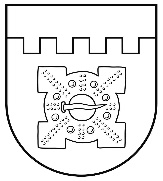 LATVIJAS REPUBLIKADOBELES NOVADA DOMEBrīvības iela 17, Dobele, Dobeles novads, LV-3701Tālr. 63707269, 63700137, 63720940, e-pasts dome@dobele.lvLĒMUMSDobelē2021. gada 30. jūnijā									Nr.162/8Par uzņemamo izglītojamo skaitu Dobeles Valsts ģimnāzijas7. klases pamatizglītības otrā posma  programmā2021./2022. mācību gadāSaskaņā ar likuma „Par pašvaldībām” 15. panta pirmās daļas 4. punktu un Izglītības likuma 17. panta pirmo daļu, Dobeles novada dome NOLEMJ:ATĻAUT Dobeles Valsts ģimnāzijai 2021./2022. mācību gadā pamatizglītības otrā posma programmā (23011111) uzņemt 7. klasē 66 izglītojamos.UZDOT Dobeles Valsts ģimnāzijas direktorei klašu komplektēšanu, ievērojot Ministru kabineta 2002. gada 27. decembra noteikumu Nr. 610 “Higiēnas prasības izglītības iestādēm, kas īsteno vispārējās pamatizglītības, vispārējās vidējās izglītības, profesionālās pamatizglītības, arodizglītības vai profesionālās vidējās izglītības programmas” prasības.ATZĪT par spēku zaudējušu Dobeles novada domes 2021. gada 25. marta lēmumu Nr. 64/3 “Par klašu skaitu Dobeles Valsts ģimnāzijas 7. klases pamatizglītības otrā posma programmā 2021./2022. mācību gadā”Domes priekšsēdētājs									A.SpridzānsLATVIJAS REPUBLIKADOBELES NOVADA DOMEBrīvības iela 17, Dobele, Dobeles novads, LV-3701Tālr. 63707269, 63700137, 63720940, e-pasts dome@dobele.lvLĒMUMSDobelē2021. gada 30. jūnijā									Nr. 163/8Par pamatlīdzekļu izslēgšanu no grāmatvedības uzskaites Saskaņā ar likuma „Par pašvaldībām” 14. panta otrās daļas 3. punktu, Ministru kabineta 2018.gada 13.februāra noteikumu Nr.87 “Grāmatvedības uzskaites kārtība budžeta iestādēs”  Dobeles novada pašvaldības instrukcijas „Par kārtību, kādā Dobeles novada pašvaldības budžeta iestādes noraksta pamatlīdzekļus” 12. punktu (apstiprināta ar izpilddirektora 2019. gada 18.jūlija rīkojumu Nr. 53), Dobeles novada dome NOLEMJ:Izslēgt no novada pašvaldības bilances šādus  pamatlīdzekļus: Atpūtas tīkls 44 m2- Ķestermeža teritorijā,  inventāra Nr. DN008973, ar atlikušo vērtību 1271,38 EUR (viens tūkstotis divi simti septiņdesmit viens  euro 38 centi); Atpūtas tīkls 44 m2- Ķestermeža teritorijā,  inventāra Nr. DN008974, ar atlikušo vērtību 1271,38 EUR (viens tūkstotis divi simti septiņdesmit viens  euro 38 centi); Atpūtas tīkls 44 m2- Ķestermeža teritorijā,  inventāra Nr. DN008975, ar atlikušo vērtību 1271,38 EUR (viens tūkstotis divi simti septiņdesmit viens  euro 38 centi).Lēmuma 1. punktā minēto  pamatlīdzekļu atlikušo vērtību norakstīt izdevumos, tos attiecinot uz 2021. gada bilanci.Domes priekšsēdētājs 									A.SpridzānsLATVIJAS REPUBLIKADOBELES NOVADA DOMEBrīvības iela 17, Dobele, Dobeles novads, LV-3701Tālr. 63707269, 63700137, 63720940, e-pasts dome@dobele.lvLĒMUMSDobelē2021. gada 30. jūnijā									Nr. 164/8Par investīciju projekta „Skolas iela Auros seguma atjaunošana” iesniegšanu	Ņemot vērā Dobeles novada attīstības programmā 2014. - 2020. gadam noteikto Rīcības virzienu “Tehniskā infrastruktūra” uzdevumu “Attīstīt ielu un ceļu infrastruktūru un pilnveidot pasažieru pārvadāšanas pakalpojumus” (R 3.3 Uzlabot satiksmes drošību) un Dobeles lauku partnerības Sabiedrības virzītu vietējās attīstības stratēģiju 2015-2020, saskaņā ar likuma „Par pašvaldībām” 15. panta pirmās daļas 2. punktu un Ministru kabineta 2021. gada 11. februāra noteikumu Nr.104 “Noteikumi par kritērijiem un kārtību, kādā  tiek izvērtēti un izsniegti valsts aizdevumi pašvaldībām Covid-19 izraisītās krīzes seku mazināšanai un novēršanai” 3. punktu, Dobeles novada dome NOLEMJ:Iesniegt investīciju projektu „Skolas iela Auros seguma atjaunošana” Vides aizsardzības un reģionālās attīstības ministrijai.Projekta apstiprināšanas gadījumā nodrošināt līdzfinansējumu EUR 31 208 apmērā Dobeles novada pašvaldības 2021. gada budžetā un iesniegt dokumentus valsts aizdevuma saņemšanai.Domes priekšsēdētājs									A.SpridzānsLATVIJAS REPUBLIKADOBELES NOVADA DOMEBrīvības iela 17, Dobele, Dobeles novads, LV-3701Tālr. 63707269, 63700137, 63720940, e-pasts dome@dobele.lvLĒMUMSDobelē2021. gada 30. jūnijā									Nr. 165/8Par  investīciju projekta „Baznīcas iela Dobelē seguma atjaunošana” iesniegšanu	Ņemot vērā Dobeles novada attīstības programmā 2014. - 2020. gadam noteikto Rīcības virzienu “Tehniskā infrastruktūra” uzdevumu “Attīstīt ielu un ceļu infrastruktūru un pilnveidot pasažieru pārvadāšanas pakalpojumus” (R 3.3 Uzlabot satiksmes drošību) un Dobeles lauku partnerības Sabiedrības virzītu vietējās attīstības stratēģiju 2015-2020, saskaņā ar likuma „Par pašvaldībām” 15. panta pirmās daļas 2. punktu un Ministru kabineta 2021. gada 11. februāra noteikumu Nr. 104 “Noteikumi par kritērijiem un kārtību, kādā  tiek izvērtēti un izsniegti valsts aizdevumi pašvaldībām Covid-19 izraisītās krīzes seku mazināšanai un novēršanai” 3. punktu, Dobeles novada dome NOLEMJ:1. Iesniegt investīciju projektu „Baznīcas iela Dobelē seguma atjaunošana” Vides aizsardzības un reģionālās attīstības ministrijai.2. Projekta apstiprināšanas gadījumā nodrošināt līdzfinansējumu 11 920 EUR apmērā Dobeles novada pašvaldības 2021. gada budžetā un iesniegt dokumentus valsts aizdevuma saņemšanai.Domes priekšsēdētājs									A.SpridzānsLATVIJAS REPUBLIKADOBELES NOVADA DOMEBrīvības iela 17, Dobele, Dobeles novads, LV-3701Tālr. 63707269, 63700137, 63720940, e-pasts dome@dobele.lvLĒMUMSDobelē2021. gada 30. jūnijā									Nr. 166/8Par Dobeles novada domes saistošo noteikumu Nr. 10 „Grozījumi Dobeles novada domes 2021. gada 28. janvāra saistošajos noteikumos Nr. 1 „Dobeles novada pašvaldības budžets 2021. gadam”” apstiprināšanuSaskaņā ar likuma „Par pašvaldībām” 46. pantu, Dobeles novada NOLEMJ:APSTIPRINĀT Dobeles novada domes saistošos noteikumus Nr. 10 „Grozījumi Dobeles novada domes 2021. gada 28. janvāra saistošajos noteikumos Nr. 1 „Dobeles novada pašvaldības budžets 2021. gadam””.Domes priekšsēdētājs									A.SpridzānsLATVIJAS REPUBLIKADOBELES NOVADA DOMEBrīvības iela 17, Dobele, Dobeles novads, LV-3701Tālr. 63707269, 63700137, 63720940, e-pasts dome@dobele.lvAPSTIPRINĀTI ar Dobeles novada domes 2021. gada 30. jūnija lēmumu Nr.166/8)(protokols Nr. 8)2021. gada 30. jūnijā		Saistošie noteikumi Nr. 10Grozījumi Dobeles novada domes 2021. gada 28. janvāra saistošajos noteikumos Nr. 1 „Dobeles novada pašvaldības budžets 2021. gadam”Izdoti saskaņā ar likuma „Par pašvaldībām” 46. panta pirmo daļu un likuma „Par pašvaldību budžetiem” 16. panta pirmo daļuIzdarīt Dobeles novada domes 2021. gada 28. janvāra saistošajos noteikumos Nr. 1„Dobeles novada pašvaldības budžets 2021. gadam” šādus grozījumus:1.Izteikt saistošo noteikumu 1. punktu šādā redakcijā:“1. Apstiprināt Dobeles novada pašvaldības pamatbudžeta 2021. gadam ieņēmumus 26 311 705 euro apmērā, izdevumus 30 323 694 euro apmērā un finansēšanas līdzekļus 4 011 989 euro apmērā saskaņā ar 1., 2. un 3. pielikumu”.2. Izteikt noteikumu 4. punktu šādā redakcijā:“4. Apstiprināt Dobeles novada pašvaldības pamatbudžeta ieņēmumus no saņemtajiem aizņēmumiem 2021. gadam 1 271 862 euro apmērā un aizņēmumu pamatsummas atmaksai paredzētos līdzekļus 1 794 454 euro apmērā.”3. Izteikt noteikumu 5. punktu šādā redakcijā:“5. Noteikt ieguldījumus līdzdalībai komersantu pašu kapitālā no Dobeles novada pašvaldības pamatbudžeta  263 593 euro apmērā:SIA “Dobeles un apkārtnes slimnīca” 56915 euro;SIA “Dobeles ūdens”  206 678 euro.”4.Izteikt saistošo noteikumu 1. pielikumu jaunā redakcijā (1. pielikums).5. Izteikt saistošo noteikumu 2. pielikumu jaunā redakcijā (2. pielikums).6. Izteikt saistošo noteikumu 3. pielikumu jaunā redakcijā (3. pielikums).7. Izteikt saistošo noteikumu 5. pielikumu jaunā redakcijā (4. pielikums).Domes priekšsēdētājs									A.SpridzānsLATVIJAS REPUBLIKADOBELES NOVADA DOMEBrīvības iela 17, Dobele, Dobeles novads, LV-3701Tālr. 63707269, 63700137, 63720940, e-pasts dome@dobele.lvLĒMUMSDobelē2021. gada 30. jūnijā									Nr. 167/8Par Dobeles novada pašvaldības 2020. gada publiskā pārskata apstiprināšanu	Saskaņā ar likuma „Par pašvaldībām” 21. panta pirmās daļas 2. punktu un 72. pantu, Likuma par budžetu un finanšu vadību 14. panta trešo daļu un Ministru kabineta 2010. gada 5. maija noteikumiem Nr. 413 „Noteikumi par gada publiskajiem pārskatiem”, Dobeles novada dome NOLEMJ:APSTIPRINĀT Dobeles novada pašvaldības 2020. gada publisko pārskatu (pielikumā).Domes priekšsēdētājs									A.Spridzāns1.(132/8)Par nekustamā īpašuma „Dravnieki” Bērzes pagastā, Dobeles novadā zemes ierīcības projekta apstiprināšanu2.(133/8)Par nekustamā īpašuma „Laukgaļi” Annenieku pagastā, Dobeles novadā zemes ierīcības projekta apstiprināšanu3.(134/8)Par nekustamā īpašuma „Lagzdiņi” Bikstu pagastā, Dobeles novadā  zemes ierīcības projekta apstiprināšanu4.(135/8)Par zemes ierīcības projekta apstiprināšanu nekustamo īpašumu „Ošlejas” un „Pokaiņi 479” Krimūnu pagastā, Dobeles novadā sadalīšanai un robežu pārkārtošanai5.(136/8)Par nekustamā īpašuma „Kārklu mežs” Naudītes pagastā, Dobeles novadā sadalīšanu6.(137/8)Par nekustamā īpašuma „Apguldes mežs” Penkules pagastā, Dobeles novadā sadalīšanu7.(138/8)Par nekustamā īpašuma „Zītari”, Auru pagastā, Dobeles novadā sadalīšanu8.(139/8)Par nekustamo īpašumu „Pokaiņi 79” un „Pokaiņi 80” Krimūnu pagastā, Dobeles novadā apvienošanu9.(140/8)Par apbūves tiesību uz zemesgabalu Spodrības iela 8 Dobelē, Dobeles novadā izsoli 10.(141/8)Par apbūves tiesību uz zemesgabalu Lauku iela 2 Dobelē, Dobeles novadā izsoli11.(142/8)Par izsoles rezultāta apstiprināšanu apbūves tiesības piešķiršanai12.(143/8)Par medību tiesību nodošanu Mednieku klubam “Zem ozola”13.(144/8)Par medību tiesību nodošanu Mednieku klubam “Džūkstes Lancenieku medību klubam” 14.(145/8)Par pašvaldības nekustamā īpašuma – dzīvokļa Nr.21 Uzvaras ielā 5, Dobelē, Dobeles novadā atsavināšanu15.(146/8)Par pašvaldības nekustamā īpašuma – dzīvokļa Nr.10, “Akācijas 8”, Akācijās, Krimūnu pagastā, Dobeles novadā atsavināšanu16.(147/8)Par pašvaldības nekustamā īpašuma – dzīvokļa Nr.12, “Akācijas 8”, Akācijās, Krimūnu pagastā, Dobeles novadā atsavināšanu17.(148/8)Par pašvaldības nekustamā īpašuma – dzīvokļa Nr.5 Upes ielā 2, Krimūnās, Krimūnu pagastā, Dobeles novadā atsavināšanu18.(149/8)Par pašvaldības nekustamā īpašuma – dzīvokļa Nr.1 Lauku ielā 5, Krimūnās, Krimūnu pagastā, Dobeles novadā atsavināšanu19.(150/8)Par pašvaldības nekustamā īpašuma “Dandari” Miltiņos, Bērzes pagastā, Dobeles novadā atsavināšanu20.(151/8)Par pašvaldības nekustamā īpašuma “Veczemnieki 175” Auru pagastā, Dobeles novadā daļas atsavināšanu21.(152/8)Par pašvaldības nekustamā īpašuma “Veczemnieki 218” Auru pagastā, Dobeles novadā atsavināšanu22.(153/8)Par pašvaldības nekustamā īpašuma Zivju iela 7 Dobelē, Dobeles novadā daļas atsavināšanu23.(154/8)Par grozījumiem Dobeles novada domes 2021.gada 27.maija lēmumā Nr.120/7 “Par pašvaldības nekustamā īpašuma “Irbenāji” Bērzes pagastā, Dobeles novadā atsavināšanu”24.(155/8)Par grozījumiem Dobeles novada domes 2017. gada 28. decembra lēmumā Nr. 336/15 “Par izsoles rezultātu apstiprināšanu”25.(156/8)Par izsoles rezultātu apstiprināšanu26.(157/8)Par daudzdzīvokļu dzīvojamās mājas pārvaldīšanas tiesību nodošanu27.(158/8)Par pienākuma izbeigšanos pārvaldīt daudzdzīvokļu dzīvojamo māju28.(159/8)Par atļauju lauksaimniecības zemes ierīkošanai mežā nekustamajā īpašumā “Līgas” Annenieku pagastā, Dobeles novadā29.(160/8)Par atļauju lauksaimniecības zemes ierīkošanai mežā nekustamajā īpašumā “Mežmalas” Penkules pagastā, Dobeles novadā30.(161/8)Par saistošo noteikumu Nr. 9 “Grozījumi Dobeles novada domes 2017. gada 26. oktobra saistošajos noteikumos Nr. 8 “Par sociālās palīdzības pabalstiem Dobeles novadā”” apstiprināšanu31.(162/8)Par uzņemamo izglītojamo skaitu Dobeles Valsts ģimnāzijas 7. klases pamatizglītības otrā posma  programmā 2021./2022. mācību gadā32.(163/8)Par pamatlīdzekļu izslēgšanu no grāmatvedības uzskaites33.(164/8)Par investīciju projekta „Skolas iela Auros seguma atjaunošana” iesniegšanu34.(165/8)Par investīciju projekta „Baznīcas iela Dobelē seguma atjaunošana” iesniegšanu35.(166/8)Par Dobeles novada domes saistošo noteikumu Nr. 10 „Grozījumi Dobeles novada domes 2021. gada 28. janvāra saistošajos noteikumos Nr. 1 „Dobeles novada pašvaldības budžets 2021. gadam”” apstiprināšanu36.(167/8)Par Dobeles novada pašvaldības 2020. gada publiskā pārskata apstiprināšanuPaskaidrojuma raksta sadaļasNorādāmā informācija1. Saistošo noteikumu nepieciešamības pamatojums2021. gada 1. jūlijā stājas spēkā Sociālo pakalpojumu un sociālās palīdzības likumā 35. panta pirmās daļas 2. punkts, kas kā pamata sociālās palīdzības pabalstu noteic mājokļa pabalstu – materiālo atbalstu ar mājokļa lietošanu saistīto izdevumu segšanai. Saskaņā ar 36. panta piekto daļu Ministru kabinets nosaka mājokļa aprēķināšanas, piešķiršanas un izmaksas kārtību, kā arī izdevumu pozīciju minimālās normas. Ministru kabineta 2020. gada 17. decembra noteikumu Nr. 809 “Noteikumi par mājsaimniecības materiālās situācijas izvērtēšanu un sociālās palīdzības saņemšanu” 10. punktā noteikta mājokļa pabalsta apmēra aprēķina kārtība. Lai nodrošinātu Dobeles novada domes 2017. gada 26. oktobra saistošo noteikumu Nr. 8 „Par sociālās palīdzības pabalstiem Dobeles novadā” atbilstību likuma normām ir nepieciešami grozījumi tajos, aizstājot dzīvokļa pabalstu ar mājokļa pabalstu. 2. Īss projekta satura izklāstsSaistošajos noteikumos noteiktais sociālās palīdzības pabalsts - dzīvokļa  pabalsts tiek aizstāts ar mājokļa pabalstu, tādējādi 12.2. apakšpunktā vārds “dzīvokļa” aizstāts ar vārdu “mājokļa” atbilstoši normatīvajos aktos noteiktajam. Attiecīgi precizēts arī VII nodaļas nosaukums. Jaunā redakcijā izteikts saistošo noteikumu 17. punkts, kas nosaka, kādu izdevumu segšanai piešķir mājokļa pabalstu. Saistošie noteikumi nosaka, ka no 2021. gada 1. jūlija mājokļa pabalstu aprēķina Ministru kabineta noteiktajā kārtībā. Līdz ar to svītrots 19. un 20. punkts.3. Informācija par plānoto projekta ietekmi uz pašvaldības budžetuNav ietekmes.4. Informācija par plānoto projekta ietekmi uz uzņēmējdarbības vidi pašvaldības teritorijāNav attiecināms.5. Informācija par administratīvajām procedūrāmNetiek ieviestas jaunas administratīvās procedūras. 6. Informācija par konsultācijām ar privātpersonāmNav attiecināms.